Μηνιαίο Ενημερωτικό Τεύχος Κεντρικής Ένωσης Επιμελητηρίων ΕλλάδοςΑπρίλιος 2022ΘΕΜΑΤΑ ΑΝΑΠΤΥΞΙΑΚΩΝ – ΧΡΗΜΑΤΟΔΟΤΙΚΩΝ ΠΡΟΓΡΑΜΜΑΤΩΝΑ. Πρώτη (1η) πρόσκληση υποβολής προτάσεων έργων του προγράμματος INTERREG Euro-MED 2021-2027Η πρώτη πρόσκληση υποβολής προτάσεων του INTERREG Euro-MED 2021-2027 δημοσιεύτηκε στις 24 Φεβρουαρίου, με καταληκτική ημερομηνία υποβολής προτάσεων έργων την 1η Ιουνίου στις 12μ.μ. (ώρα CEST). Το πρόγραμμα INTERREG Euro-MED αφορά προτάσεις έργων εδαφικής συνεργασίας, συνολικού προϋπολογισμού 36.000.000€. Έχει σχεδιαστεί με σκοπό να συμβάλλει στη μετάβαση προς μία κλιματικά ουδέτερη και ανθεκτική κοινωνία, μέσω της καταπολέμησης του αντίκτυπου των παγκόσμιων αλλαγών στους μεσογειακούς πόρους, διασφαλίζοντας παράλληλα τη βιώσιμη ανάπτυξη και την ευημερία των πολιτών της. Μέσω του συγκεκριμένου προγράμματος στοχεύεται να ενισχυθεί ο ρόλος του περιβάλλοντος ως καταλύτης για τη βελτίωση της ποιότητας της ανθρώπινης ζωής.Η επιλέξιμη περιοχή του προγράμματος καλύπτει εξήντα εννέα (69) Περιφέρειες δεκατεσσάρων (14) χωρών, εκ των οποίων δέκα (10) είναι κράτη μέλη της Ευρωπαϊκής Ένωσης και τέσσερις (4) χώρες του Μηχανισμού Προ-ενταξιακής Βοήθειας (ΜΠΒ). Επιπλέον, οι φορείς που μπορούν να είναι δικαιούχοι και να συμμετέχουν σε μία πρόταση ανήκουν στις παρακάτω κατηγορίες:Εθνικοί, Περιφερειακοί και Τοπικοί Δημόσιοι Φορείς Δημόσιοι ΦορείςΙδιωτικά ιδρύματα, συμπεριλαμβανομένων ιδιωτικών εταιρειώνΔιεθνείς οργανισμοί που ενεργούν βάσει του εθνικού δικαίου στα κράτη μέλη της ΕΕ ή βάσει διεθνούς δικαίουΓια την υποβολή προτάσεων στην 1η πρόσκληση θα πρέπει το εταιρικό σχήμα να απαρτίζεται από τουλάχιστον έξι (6) εταίρους, από έξι (6) διαφορετικές χώρες της επιλέξιμης περιοχής. Επιπρόσθετα, ένας (1) εταίρος θα πρέπει να εδρεύει σε μία περιοχή της ΕΕ στην επιλέξιμη περιοχή του προγράμματος κι ένας (1) σε μία από τις τέσσερις (4) χώρες του ΜΠΒ.Από τις πολυάριθμες προτεραιότητες χρηματοδότησης και τους συγκεκριμένους στόχους που πρότεινε η Ευρωπαϊκή Επιτροπή για την περίοδο 2021-2027, το InterregEuro-MED επέλεξε τρεις (3) προτεραιότητες και έξι (6) συγκεκριμένους στόχους:Προτεραιότητα 1 – Μια πιο έξυπνη ΜεσόγειοςΕιδικός στόχος 1.1: Ανάπτυξη και ενίσχυση των ικανοτήτων έρευνας και καινοτομίας και υιοθέτηση προηγμένων τεχνολογιών.Προτεραιότητα 2 – Μια πιο πράσινη ΜεσόγειοςΕιδικός στόχος 2.4: Προώθηση της προσαρμογής στην κλιματική αλλαγή και της πρόληψης του κινδύνου καταστροφών, ανθεκτικότητα, λαμβάνοντας υπόψη προσεγγίσεις που βασίζονται στο οικοσύστημα.Ειδικός στόχος 2.6: Προώθηση της μετάβασης σε μια κυκλική και αποδοτική από πλευράς πόρων οικονομία.Ειδικός στόχος 2.7: Ενίσχυση της προστασίας και διατήρησης της φύσης, της βιοποικιλότητας και των πράσινων υποδομών, συμπεριλαμβανομένων των αστικών περιοχών και μείωση όλων των μορφών ρύπανσης.Προτεραιότητα 3 – Μεσογειακή ΔιακυβέρνησηΕιδικός στόχος 6.6: Δράσεις για την υποστήριξη της καλύτερης διακυβέρνησης.Η πρώτη πρόσκληση αφορά σε έργα που στοχεύει η Προτεραιότητα 3 «Μεσογειακή Διακυβέρνηση» του Προγράμματος και συγκεκριμένα του Ειδικού Στόχου (SO6.6) «Άλλες ενέργειες για την υποστήριξη μίας καλύτερης διακυβέρνησης της συνεργασίας».Τα έργα χωρίζονται σε δύο κατηγορίες:Θεματικά Κοινοτικά Έργα (ΘΚΕ): Τα συγκεκριμένα έργα έχουν στόχο την ανταλλαγή γνώσεων και συνεργειών μεταξύ των έργων. Μέσω των έργων αυτών θα αναπτυχθούν τεχνικές γνώσεις με την ενσωμάτωση των αποτελεσμάτων τους και των στρατηγικών με σκοπό την μεταφορά τους μεταξύ των ενδιαφερόμενων περιοχών και φορέων. Τα ΘΚΕ αφορούν κατά κύριο λόγο τις περιοχές εντός της περιοχής του Προγράμματος.Έργα Θεσμικού Διαλόγου (ΕΘΔ): Τα συγκεκριμένα έργα υποστηρίζουν την αποτελεσματική συνεργασία όλων των εμπλεκόμενων μερών του Προγράμματος. Επίσης, στοχεύουν στην βελτιστοποίηση των συνθηκών μεταφοράς κι ενσωμάτωσης των αποτελεσμάτων των έργων σε πρακτικές και δημόσιες πολιτικές, ενισχύοντας, έτσι, τις θεσμικές ανταλλαγές για να επηρεάσουν τους μηχανισμούς. Τέλος, τα έργα αυτά θα συμβάλλουν στην βελτίωση της διακυβέρνησης σε διακρατικό επίπεδο τόσο εντός όσο κι εκτός της ζώνης του Προγράμματος.Ο συνολικός διαθέσιμος προϋπολογισμός της πρώτης πρόσκλησης προτάσεων αγγίζει τα τριάντα έξι (36) εκατομμύρια ευρώσυνολικά (χρηματοδότηση INTERREG και εθνική χρηματοδότηση). Ο προϋπολογισμός του κάθε έργου ανέρχεται έως τα τέσσερα (4) εκατομμύρια ευρώ (για τα έργα ΕΘΔ) – πέντε (5) εκατομμύρια ευρώ (για τα έργα ΘΚΕ). Τα έργα θα πρέπει να έχουν διάρκεια περίπου επτά (7) έτη. Επιπλέον, θα διενεργείται ανασκόπηση της προόδου του έργου κάθε 2 χρόνια σε συνεργασία με την Κοινή Γραμματεία προκειμένου να διασφαλιστεί η ορθή υλοποίηση των δραστηριοτήτων και να αναπροσαρμόζεται το σχέδιο εργασίας και ο προϋπολογισμός σε σχέση με την εξέλιξη του Προγράμματος και τα θεματικά έργα. Η υλοποίηση των έργων αυτών θα πρέπει να έχει ολοκληρωθεί έως τις 30 Ιουνίου 2029.Β. Πρόγραμμα: «Καινοτομία και Πράσινη Μετάβαση στη Μεταποίηση Αγροτικών Προϊόντων»Επιλέξιμες επιχειρήσειςΣτο πλαίσιο του προγράμματος «Καινοτομία και πράσινη μετάβαση στη μεταποίηση αγροτικών προϊόντων», δικαιούχοι δύνανται να κριθούν όλα τα νομικά πρόσωπα είτε ανήκουν στις μικρομεσαίες, είτε στις μεγάλες επιχειρήσεις, υπό την προϋπόθεση να δραστηριοποιούνται σε έναν από τους τομείς «Βιομηχανία τροφίμων», «Ποτοποιία», «Παραγωγή προϊόντων καπνού»,  «Παραγωγή κλωστοϋφαντουργικών υλών», «Αποθήκευση και υποστηρικτικές προς μεταφορά δραστηριότητες» σύμφωνα με τον πίνακα των επιλέξιμων ΚΑΔ και υπό την προϋπόθεση να πληρούν μια από τις ακόλουθες προϋποθέσεις:Είναι Ομάδες Παραγωγών (Ομ.Π.), Οργανώσεις Παραγωγών (Ο.Π.), Ενώσεις Οργανώσεων Παραγωγών, Αγροτικοί Συνεταιρισμοί (ΑΣ), Αγροτικές Εταιρικές Συμπράξεις (ΑΕΣ) και Ανώνυμες Εταιρίες των οποίων η πλειοψηφία των μετοχών ανήκει σε Αγροτικούς Συνεταιρισμούς του ν. 4673/2020 «Αγροτικοί Συνεταιρισμοί και άλλες διατάξεις».Είναι Κοινωνικές Συνεταιριστικές Επιχειρήσεις του ν. 4430/2016 και εταιρίες του εμπορικού δικαίου υπό τους ακόλουθους όρους, προϋποθέσεις και περιορισμούς:βα.	εφόσον μεταποιούν ή/και εμπορεύονται γεωργικό προϊόν με παραγόμενο, τελικό γεωργικό προϊόν, κατ’ ελάχιστον το 40% κατ’ έτος, της αξίας των Α’ υλών που χρησιμοποιούνται στην ενισχυόμενη επένδυση είναι γεωργικό προϊόν συμβολαιακής γεωργίας,ββ. εφόσον μεταποιούν ή/και εμπορεύονται γεωργικό προϊόν, με τελικό προϊόν μη γεωργικό προϊόν και κατ’ ελάχιστον το 40% κατ’ έτος, της αξίας του γεωργικού προϊόντος που χρησιμοποιείται, ως Α΄ ύλη, στην ενισχυόμενη επένδυση, είναι γεωργικό προϊόν συμβολαιακής γεωργίαςβγ. η υποχρέωση εφαρμογής της συμβολαιακής γεωργίας ξεκινάει από την ημερομηνία ολοκλήρωσης της υλοποίησης της επένδυσης και τα συμβόλαια είναι τουλάχιστον 3-ετούς διάρκειαςβδ. με την πάροδο 3-ετίας από την ολοκλήρωση της υλοποίησης της επένδυσης και εντός προθεσμίας 2 μηνών, ο δικαιούχος υποχρεούται να προσκομίσει ενυπόγραφη βεβαίωση ορκωτού λογιστή όπου θα τεκμηριώνεται η ανωτέρω προϋπόθεση των περιπτώσεων βα) και ββ)Είναι Κοινωνικές Συνεταιριστικές Επιχειρήσεις του ν. 4430/2016 και εταιρίες του εμπορικού δικαίου, εκτός αυτών της περίπτωσης α) πιο πάνω, οι οποίες εμφανίζουν βαθμό καθετοποίησης σε ποσοστό τουλάχιστον 40%, αξιοποιώντας ιδιοπαραγόμενα αγροτικά προϊόντα. Η υποχρέωση διατήρησης του ποσοστού καθετοποίησης ξεκινάει μετά την ολοκλήρωση της υλοποίησης της επένδυσης και είναι 3-ετής. Με την πάροδο της 3-τίας από την έναρξη της υποχρέωσης καθετοποίησης της παραγωγής και εντός προθεσμίας 2 μηνών, ο δικαιούχος υποχρεούται να προσκομίσει ενυπόγραφη βεβαίωση ορκωτού λογιστή, όπου θα τεκμηριώνεται η ανωτέρω προϋπόθεση.Υπό σύσταση νομικά πρόσωπα, με την προϋπόθεση να ολοκληρώσουν τις διαδικασίες σύστασης πριν την έκδοση της ατομικής τους εγκριτικής απόφασης ενίσχυσης.Προϋπολογισμός ΔράσηςΗ δημόσια ενίσχυση ανέρχεται σε 181.521.000€, χρηματοδοτείται από το Ταμείο Ανάκαμψης και Ανθεκτικότητας για την περίοδο 2022-2025. Η δημόσια ενίσχυση κατανέμεται σε ποσό 90.760.500 € (ποσοστό 50%) το οποίο θα διατεθεί για επενδύσεις που θα υλοποιηθούν από Συλλογικούς Φορείς και από υπό σύσταση, αντίστοιχους Συλλογικούς Φορείς και αντίστοιχα, σε ποσό 90.760.500€ (ποσοστό 50%) το οποίο θα διατεθεί για επενδύσεις που θα υλοποιηθούν από νομικές οντότητες. Διάρκεια ΥλοποίησηςΗ διάρκεια υλοποίησης των επενδυτικών σχεδίων ορίζεται σε 18 μήνες με δυνατότητα παράτασης έξι (6) μηνών, και η καταληκτική ημερομηνία υποβολής της τελευταίας αίτησης καταβολής της ενίσχυσης δεν ξεπερνά την 31η Μαΐου 2025.Χρόνος ΥποβολήςΟι υποβολές πραγματοποιούνται από 16 Μαΐου, ώρα 12:00 έως 30 Σεπτεμβρίου 2022, ώρα 12:00 και μέχρι εξαντλήσεως του προϋπολογισμού.Διάρκεια Αξιολόγησης Η αξιολόγηση των αιτήσεων χρηματοδότησης γίνεται με τη μέθοδο της άμεσης διαδικασίας (FiFo). Κάθε αίτηση χρηματοδότησης που υποβάλλεται, αξιολογείται από τον Φορέα Αξιολόγησης με τήρηση σειράς προτεραιότητας σύμφωνα με την ημερομηνία ηλεκτρονικής υποβολής, και έως εξαντλήσεως του προϋπολογισμού.Ποσοστό ΕπιδότησηςΤο ποσοστό Ενίσχυσης κυμαίνεται από 15% έως 55%.Ο κατώτατος προϋπολογισμός για τις Πολύ μικρές, Μικρές και Μεσαίες επιχειρήσεις ανέρχεται σε 500.000,00€  και ο ανώτατος προϋπολογισμός ανέρχεται σε 7.500.000,00€. Αντίστοιχα, ο κατώτατος προϋπολογισμός για τις μεγάλες επιχειρήσεις ανέρχεται σε 2.000.000,00€  και ο ανώτατος προϋπολογισμός ανέρχεται σε 12.500.000,00€. Τα ποσοστά έντασης της ενίσχυσης του προϋπολογισμού περιφερειακών ενισχύσεων διαμορφώνονται ως εξής:Επιλέξιμες ΔαπάνεςΕπιλέξιμες δαπάνες των επιχειρηματικών σχεδίων είναι οι ακόλουθες:Κατασκευή ή εκσυγχρονισμός ακινήτων.Διαμόρφωση του περιβάλλοντος χώρου προκειμένου να εξυπηρετούνται οι ανάγκες της μονάδας.Οχήματα με τα οποία η επιχείρηση διενεργεί μεταφορές Α΄ υλών και προϊόντων (έτοιμων και ημι-έτοιμων), εντός του χώρου της μονάδας. Επιλέξιμα είναι τα ηλεκτρικά οχήματα, τα οχήματα μηδενικών εκπομπών CO2 και τα οχήματα που εκπέμπουν CO2 μικρότερο των 50g/Km.Αγορά, μεταφορά και εγκατάσταση εξοπλισμού, συμπεριλαμβανομένου και του εξοπλισμού εργαστηρίων στο βαθμό που εξυπηρετεί την λειτουργία της μονάδας.Δαπάνες εξοπλισμού μηχανοργάνωσης της επιχείρησης. Συμπεριλαμβάνονται και οι δαπάνες για απομακρυσμένη και έξυπνη διαχείριση με την εγκατάσταση συστημάτων τηλε-ελέγχου καθώς και κάθε άλλη επένδυση η οποία οδηγεί σε ψηφιακή αναβάθμιση των επιχειρήσεων.Δαπάνες για τη διασφάλιση της προσβασιμότητας στα άτομα με αναπηρία.Αναβάθμιση και εκσυγχρονισμός των δικτύων διανομής (logistic).Άυλες δαπάνες όπως απόκτηση λογισμικού και αποκτήσεις διπλωμάτων ευρεσιτεχνίας, αδειών εκμετάλλευσης δικαιωμάτων διανοητικής ιδιοκτησίας, εμπορικών σημάτων Τεχνικές προδιαγραφές και σχεδιασμός προϊόντων / Έρευνες αγοράς / Εταιρική ταυτότητα &branding, πιστοποιητικά διασφάλισης ποιότητας.Άυλα στοιχεία ενεργητικού εφόσον χρησιμοποιούνται αποκλειστικά στην επιχειρηματική εγκατάσταση που λαμβάνει την ενίσχυση, είναι αποσβεστέα, αγοράζονται σύμφωνα με τους όρους της αγοράς και περιλαμβάνονται στα στοιχεία ενεργητικού της επιχείρησης.Απόκτηση του συνόλου στοιχείων ενεργητικού, που ανήκουν σε επιχειρηματική εγκατάσταση που έχει κλείσει υπό τις προϋποθέσεις.Ενισχύσεις για συμβουλευτικές υπηρεσίες σε ΜΜΕ (έως 300.000€).Ενισχύσεις για συμμετοχή ΜΜΕ σε εμπορικές εκθέσεις (έως 500.000€).Ενισχύσεις καινοτομίας για ΜΜΕ (έως 500.000€).Επενδυτικές ενισχύσεις προς επιχειρήσεις για την υπέρβαση ενωσιακών προτύπων ή για την αύξηση της προστασίας του περιβάλλοντος ελλείψει ενωσιακών προτύπων (έως 2.000.000€).Επιλέξιμες είναι οι δαπάνες για την αγορά καινούργιων οχημάτων για οδικές μεταφορές αγαθών και προϊόντων, με σκοπό τη συμμόρφωση σε εκδοθένταενωσιακά πρότυπα (έως 30% του προϋπολογισμού).Επενδυτικές ενισχύσεις για την προώθηση της παραγωγής ενέργειας από ανανεώσιμες πηγές (έως 1.000.000€ και έως το 30% του προϋπολογισμού).Γ. Πράσινος ΑγροτουρισμόςΕπιλέξιμες επιχειρήσειςΣτο πλαίσιο του προγράμματος «Πράσινος Αγροτουρισμός», δικαιούχοι δύνανται να κριθούν όλα τα νομικά πρόσωπα είτε ανήκουν στις ΜΜΕ, είτε στις μεγάλες επιχειρήσεις, καθώς και υπό σύσταση νομικά πρόσωπα, με την προϋπόθεση να ολοκληρώσουν τις διαδικασίες σύστασης πριν την έκδοση της ατομικής τους εγκριτικής απόφασης ενίσχυσης. Δεν δύνανται να κριθούν δικαιούχοι πρόσωπα που λειτουργούν υπό τη μορφή της εταιρείας αστικού δικαίου, με εξαίρεση τις Κοινωνικές Συνεταιριστικές Επιχειρήσεις και τις κοινοπραξίες.Προϋποθέσεις συμμετοχήςΗ Δράση απευθύνεται σε επενδυτικά σχέδια στον τομέα του τουρισμού, τα οποία συνδέουν τον πρωτογενή και δευτερογενή τομέα, με τον τριτογενή, δημιουργώντας ένα νέο τουριστικό προϊόν. Κάθε επενδυτικό σχέδιο θα πρέπει να έχει ως στόχο την ενίσχυση της ανταγωνιστικότητας και της αναγνωρισιμότητας των προϊόντων στις αγορές μέσα από την τοποθέτησή τους σε σημεία προσέλκυσης επισκεπτών – τουριστών και την ανάπτυξη δράσεων βιωματικού αγροτουρισμού.Κάθε επενδυτικό σχέδιο θα πρέπει επιπλέον να εκπληρώνει έναν από τους κάτωθι στόχους:Την βελτίωση της θέσης των αγροτών στην αλυσίδα αξίας.Την ενσωμάτωση διαδικασιών καινοτομίας και χρήσης νέων τεχνολογιών αλλά και διαδικασιών φιλικών προς το περιβάλλον, που περιορίζουν το φαινόμενο της κλιματικής αλλαγής.Την βιώσιμη τοπική ανάπτυξη και την αποδοτικότερη διαχείριση των φυσικών πόρων.Μορφές τουριστικών καταλυμάτων Οι μορφές τουριστικών καταλυμάτων ορίζονται ως εξής:Ξενοδοχεία κλασσικού τύπου 5, 4 ή 3 αστέρων, ελάχιστης δυναμικότητας 10 δωματίων και 20 κλινών.Ξενοδοχεία τύπου επιπλωμένων δωματίων 5 ή 4 αστέρων, ελάχιστης δυναμικότητας 30 κλινών.Ενοικιαζόμενα δωμάτια 4 κλειδιών, ελάχιστης δυναμικότητας 5 δωματίων και 10 κλινών.Ενοικιαζόμενα επιπλωμένα διαμερίσματα 4 κλειδιών, ελάχιστης δυναμικότητας 5 δωματίων και 10 κλινών.Τουριστικές επιπλωμένες κατοικίες μεμονωμένες ή σε σειρά ή σε συγκρότημα, μονώροφες ή διώροφες μονοκατοικίες που έχουν αυτοτέλεια λειτουργίας, ανεξάρτητη εξωτερική προσπέλαση η κάθε μια και ιδιωτικότητα, ελάχιστων διαστάσεων:Μονόχωρες 40 τ.μΔύο κύριων χώρων 60 τ.μ.Ποσοστό επιδότησηςΤο ποσοστό Ενίσχυσης κυμαίνεται από 15% έως 55%.Ο κατώτατος προϋπολογισμός για τις Πολύ μικρές, Μικρές και Μεσαίες επιχειρήσεις ανέρχεται σε 500.000,00€  και ο ανώτατος προϋπολογισμός ανέρχεται σε 7.500.000,00€. Αντίστοιχα, ο κατώτατος προϋπολογισμός για τις μεγάλες επιχειρήσεις ανέρχεται σε 2.000.000,00€  και ο ανώτατος προϋπολογισμός ανέρχεται σε 12.500.000,00€. Τα ποσοστά έντασης της ενίσχυσης περιφερειακών ενισχύσεων του προϋπολογισμού διαμορφώνονται ως εξής:Προϋπολογισμός ΔράσηςΗ δημόσια ενίσχυση ανέρχεται σε 49.006.000,00 € και χρηματοδοτείται από το Ταμείο Ανάκαμψης και Ανθεκτικότητας για την περίοδο 2022-2025.Διάρκεια Υλοποίησης Η μέγιστη διάρκεια ολοκλήρωσης επένδυσης είναι 18 μήνες με δυνατότητα παράτασης 6 μηνών και το αργότερο έως την 31 Μαΐου 2025.Χρόνος Υποβολής Οι υποβολές των επενδυτικών προτάσεων πραγματοποιούνται από τις 30 Μαΐου 2022 και ώρα 12:00 έως τις 30 Σεπτεμβρίου 2022 και ώρα 12:00 και έως εξαντλήσεως του προϋπολογισμούΔιαδικασία ΑξιολόγησηςΗ αξιολόγηση των αιτήσεων χρηματοδότησης γίνεται με τη μέθοδο της άμεσης διαδικασίας (FiFo). Κάθε αίτηση χρηματοδότησης που υποβάλλεται, αξιολογείται από τον Φορέα Αξιολόγησης με τήρηση σειράς προτεραιότητας σύμφωνα με την ημερομηνία ηλεκτρονικής υποβολής, και έως εξαντλήσεως του προϋπολογισμού.Επιλέξιμες ΔαπάνεςΕπιλέξιμες δαπάνες των επιχειρηματικών σχεδίων είναι οι ακόλουθες:Κατασκευή ή εκσυγχρονισμός ακινήτων.Διαμόρφωση του περιβάλλοντος χώρου προκειμένου να εξυπηρετούνται οι ανάγκες της μονάδας.Οχήματα με τα οποία η επιχείρηση διενεργεί μεταφορές Α΄ υλών και προϊόντων (έτοιμων και ημι-έτοιμων), εντός του χώρου της μονάδας. Επιλέξιμα είναι τα ηλεκτρικά οχήματα, τα οχήματα μηδενικών εκπομπών CO2 και τα οχήματα που εκπέμπουν CO2 μικρότερο των 50g/Km (έως το 20% του επιλέξιμου προϋπολογισμού).Αγορά, μεταφορά και εγκατάσταση εξοπλισμού, συμπεριλαμβανομένου και του εξοπλισμού εργαστηρίων στον βαθμό που εξυπηρετεί την λειτουργία της μονάδας.Δαπάνες εξοπλισμού μηχανοργάνωσης της επιχείρησης. Συμπεριλαμβάνονται και οι δαπάνες για απομακρυσμένη και έξυπνη διαχείριση με την εγκατάσταση συστημάτων τηλε-ελέγχου καθώς και κάθε άλλη επένδυση η οποία οδηγεί σε ψηφιακή αναβάθμιση των επιχειρήσεων.Δαπάνες για την διασφάλιση της προσβασιμότητας στα άτομα με αναπηρία.Άυλες δαπάνες όπως απόκτηση λογισμικού και αποκτήσεις διπλωμάτων ευρεσιτεχνίας, αδειών εκμετάλλευσης δικαιωμάτων διανοητικής ιδιοκτησίας, εμπορικών σημάτων Τεχνικές προδιαγραφές και σχεδιασμός προϊόντων / Έρευνες αγοράς / Εταιρική ταυτότητα &branding, πιστοποιητικά διασφάλισης ποιότητας (έως το 50% του επιλέξιμου προϋπολογισμού).Ενισχύσεις για συμβουλευτικές υπηρεσίες σε ΜΜΕ (έως 300.000€).Ενισχύσεις για συμμετοχή ΜΜΕ σε εμπορικές εκθέσεις (έως 500.000€).Επενδυτικές ενισχύσεις για την προώθηση της παραγωγής ενέργειας από ανανεώσιμες πηγές (έως το 30% του επιλέξιμου προϋπολογισμού).ΘΕΜΑΤΑ ΧΩΡΟΤΑΞΙΑΣ / ΠΟΛΕΟΔΟΜΙΚΑ ΘΕΜΑΤΑΑ. Νέος κύκλος προκηρύξεων Τοπικών Πολεοδομικών Σχεδίων στο πλαίσιο του προγράμματος πολεοδομικής μεταρρύθμισης της χώρας «Κωνσταντίνος Δοξιάδης»Στο πλαίσιο του προγράμματος πολεοδομικής μεταρρύθμισης της χώρας με το όνομα «Κωνσταντίνος Δοξιάδης» συνεχίζεται η διαδικασία κύκλων ανάρτησης διαγωνισμών για την ανάθεση μελετών Τοπικών Πολεοδομικών Σχεδίων. Ο νεότερος κύκλος περιλαμβάνει τους κατωτέρω Δήμους:ΔΗΜΟΣ ΔΙΟΝΥΣΟΥ ΤΠΣΔΗΜΟΣ ΤΡΙΚΚΑΙΩΝ ΤΠΣΔΗΜΟΣ ΚΥΜΗΣ ΑΛΙΒΕΡΙΟΥ ΤΠΣΔΗΜΟΥ ΣΠΕΤΣΩΝ ΤΠΣΔΗΜΟΣ ΤΡΙΚΚΑΙΩΝ 2ο ΤΠΣΔΗΜΟΣ ΠΕΝΤΕΛΗΣ ΤΠΣΔΗΜΟΣ ΣΑΡΩΝΙΚΟΥ ΤΠΣΔΗΜΟΥ ΒΕΛΟΥ ΤΠΣΔΗΜΟΥ ΥΔΡΑΣ ΤΠΣΔΗΜΟΣ ΟΙΝΟΥΣΕΣ - ΨΑΡΑ - ΧΙΟΣ ΤΠΣΔΗΜΟΣ ΠΑΞΩΝ ΤΠΣΔΗΜΟΣ ΙΚΑΡΙΑΣ ΤΠΣΔΗΜΟΣ ΚΟΡΙΝΘΟΥ ΤΠΣΔΗΜΟΣ ΡΑΦΗΝΑΣ - ΠΙΚΕΡΜΙΟΥ ΤΠΣΔΗΜΟΣ ΕΛΕΥΣΙΝΑΣ ΚΑΙ ΜΕΓΑΡΕΩΝ ΤΠΣΤα Τοπικά Πολεοδομικά Σχέδια (ΤΠΣ) και τα Ειδικά Πολεοδομικά Σχέδια (ΕΠΣ) αποτελούν μια νέα κατηγορία χωρικών σχεδίων που αντικαθιστούν τα γνωστά ΓΠΣ και ΣΧΟΟΑΠ. Εγκρίνονται με Προεδρικό Διάταγμα και έχουν την αρμοδιότητα να τροποποιούν, μετά από τεκμηρίωση, χρήσεις γης θεσμοθετημένες με παλαιότερο θεσμικό πλαίσιο (π.χ. Γενικά Πολεοδομικά Σχέδια του Ν. 1337/1983, του Ν. 2508/1997, ΖΟΕ, κλπ.) και γενικούς όρους δόμησης, καθώς και να θεσπίζουν και περιοχές ειδικής προστασίας της φύσης και της πολιτιστικής κληρονομίας ή ειδικών αναπτυξιακών καθεστώτων όπως Επιχειρηματικά Πάρκα. Σύμφωνα με τις τελευταίες διακηρύξεις, οι μελέτες Τοπικών Πολεοδομικών Σχεδίων που θα ανατεθούν από το Τεχνικό Επιμελητήριο της Ελλάδος, με κύριο του έργου το Υπουργείο Περιβάλλοντος και Ενέργειας, η ολοκλήρωση υποβολής προσφορών για την ανάληψη των μελετών προβλέπεται περί τα τέλη Μαΐου. Οι προκηρύξεις περιλαμβάνουν και την υποβολή Τεχνικής Προσφοράς, η αξιολόγηση της οποίας προάγει τον υγιή ανταγωνισμό αλλά παράλληλα σημαίνει και μικρο-καθυστερήσεις στην επιλογή αναδόχου, την ανάθεση και εκκίνηση των μελετών. Στη συνέχεια η μελετητική διαδικασία εκπόνησης έκαστης μελέτης ΤΠΣ προβλέπεται να διαρκέσει περί τα δύο έτη, με δυνατότητες παράτασης, όπως άλλωστε προκύπτει από το Π.Δ/γμα 90/2018 - ΦΕΚ 162/Α/3-9-2018 «Αρμόδια διοικητικά όργανα, διαδικασίες και προθεσμίες έγκρισης, αναθεώρησης και τροποποίησης των πλαισίων και σχεδίων του συστήματος χωρικού σχεδιασμού του ν. 4447/2016 (Α΄ 241), καθώς και ειδικότερο περιεχόμενο αυτών.». Σύμφωνα με το ίδιο Π.Δ., ο χρόνος έγκρισης της μελέτης μετά την παραλαβή της υπολογίζεται σε περίπου ένα επιπλέον έτος. Συμπερασματικά, οι μελέτες αυτές αναμένεται να ανατεθούν στο επόμενο διάστημα, ενώ η αρχική περίοδος της καταγραφής των υφιστάμενων χρήσεων και δραστηριοτήτων, που αποτελεί το πρώτο βήμα της εκπόνησής τους, είναι κρίσιμης σημασίας για την ορθή συνεκτίμηση όλων των παραγόντων κατά τον καθορισμό των προτάσεων χρήσεων γης. Στο πλαίσιο αυτό είναι απαραίτητη η συμβολή του επιχειρηματικού κόσμου, μέσω των θεσμικών οργάνων που τον εκπροσωπεί όπως τα κατά τόπους Επιμελητήρια, όσο και των Οργανισμών Τοπικής Αυτοδιοίκησης, ιδίως στα θέματα καταγραφής δημόσιας περιουσίας και υποδομών. Το πρόγραμμα συνεχίζει για το σύνολο της χώρας, ενώ οι προδιαγραφές προβλέπονται ίδιες για το σύνολο των μελετών.Β. Αναστολή Οικοδομικών Εργασιών, έκδοσης Οικοδομικών Αδειών, και Πράξεων Εφαρμογής σε περιοχές όπου εκπονείται Ειδικό Πολεοδομικό ΣχέδιοΣτις 8/4/2022, ο αρμόδιος Υφυπουργός Περιβάλλοντος και Ενέργειας κ. Ταγαράς Νικόλαος, εξέδωσε την υπ.αρ. 35365/1385/8-4-2022 (ΑΔΑ: 9ΕΚΨ4653Π8-ΨΒΟ) απόφαση με θέμα «Ερμηνεία σχετικά με τη δυνατότητα τμήματος εγκεκριμένης πολεοδομικής μελέτης να εξαιρεθεί από την υπό εξέλιξη σχετική πράξη εφαρμογής δεδομένου ότι στην περιοχή αυτή έχει εκκινηθεί διαδικασία Ειδικού Πολεοδομικού Σχεδίου και να αποτελέσει αντικείμενο μεμονωμένης πράξης εφαρμογής.» Σύμφωνα με την προαναφερόμενη απόφαση, σε περίπτωση που ανακοινωθεί η κατάρτιση Ειδικού Πολεοδομικού Σχεδίου (Ε.Π.Σ.) για περιοχή που περιλαμβάνεται σε ήδη εγκεκριμένη Πολεοδομική Μελέτη, πριν την ολοκλήρωση της πράξης εφαρμογής, εφαρμόζεται αναστολή των οικοδομικών εργασιών και έκδοσης οικοδομικών αδειών στην περιοχή που καταλαμβάνεται από το Ειδικό Πολεοδομικό Σχέδιο υπό τις προϋποθέσεις των κείμενων διατάξεων. Επιπλέον, η πράξη εφαρμογής που εκπονείται παραμένει σε εκκρεμότητα μέχρι την έκδοση του Ειδικού Πολεοδομικού Σχεδίου, άλλως και εφόσον είναι εφικτό να περιοριστεί αυτή στην υπόλοιπη περιοχή της πολεοδομικής μελέτης, ήτοι να εξαιρεθεί αυτής η περιοχή που καταλαμβάνεται από το Ειδικό Πολεοδομικό Σχέδιο και να αποτελέσει μεταγενέστερα αντικείμενο μεμονωμένης πράξης εφαρμογής αν συντρέξει περίπτωση.Τα Ειδικά Πολεοδομικά Σχέδια, στα οποία εφαρμόζονται οι περιορισμοί στις οικοδομικές εργασίες και τις εν εξελίξει πράξεις εφαρμογής, και τα οποία δεν ταυτίζονται απαραίτητα με τα διοικητικά όρια δημοτικών ενοτήτων συντάσσονται:γιαπρογράμματα αναγέννησης αστικής ή περιβαλλοντικής προστασίας ή αποκατάστασης από καταστροφές, σε περιοχές παρέμβασης στο πλαίσιο συγχρηματοδοτούμενων από την Ευρωπαϊκή Ένωση προγραμμάτων, όπως ολοκληρωμένες χωρικές παρεμβάσεις, καθώς και σε περίπτωση ανάγκης ταχείας ολοκλήρωσης του πολεοδομικού σχεδιασμού πρώτου επιπέδου, λόγω κρίσιμων χωρικών προβλημάτων. Πρέπει να σημειωθεί ότι τα Ειδικά Πολεοδομικά Σχέδια εντάσσονται στο πλαίσιο του προγράμματος Πολεοδομικών Μεταρρυθμίσεων «Κωνσταντίνος Δοξιάδης», το οποίο χρηματοδοτείται από το Ταμείο Ανάκαμψης και Ανθεκτικότητας με συνολικό προϋπολογισμό 401,05 εκατ. ευρώ. Σκοπός του προγράμματος είναι η ταχεία ολοκλήρωση του πολεοδομικού σχεδιασμού για πάνω από το 70% της χώρας, όπου ο σχεδιασμός είτε δεν υπάρχει, είτε είναι παρωχημένος με ασφάλεια δικαίου, προστατεύοντας παράλληλα το φυσικό και πολιτιστικό περιβάλλον και την βιοποικιλότητα.  Γ. Αλλαγές στην έκδοση, αναθεώρηση και έλεγχο των οικοδομικών αδειώνΟ Υπουργός Περιβάλλοντος και Ενέργειας κ. Κωνσταντίνος Σκρέκας, έθεσε από τις 26 Απριλίου 2022 και έως τις 10 Μάϊου σε δημόσια ηλεκτρονική διαβούλευση το σχέδιο νόμου του Υπουργείου Περιβάλλοντος και Ενέργειας με τίτλο: «Εκσυγχρονισμός της Αδειοδοτικής Διαδικασίας Ανανεώσιμων Πηγών Ενέργειας – Β’ Φάση, Aδειοδότηση Παραγωγής και Αποθήκευσης Ηλεκτρικής Ενέργειας, Πλαίσιο Ανάπτυξης Πιλοτικών Θαλάσσιων Πλωτών Φωτοβολταϊκών  Σταθμών και Ειδικότερες διατάξεις για την Ενέργεια και την Προστασία του Περιβάλλοντος».Ανάμεσα στα προτεινόμενα άρθρα του νέου Σ/Ν, και συγκεκριμένα με διατάξεις του που περιλαμβάνονται στο ΣΤ’ Μέρος, ρυθμίζονται ζητήματα που αφορούν στην απλοποίηση της υφιστάμενης διαδικασίας έκδοσης, αναθεώρησης και έλεγχο οικοδομικών αδειών και όρων δόμησης. Ειδικότερα:ΠροέγκρισηοικοδομικήςάδειαςΜε διάταξη του νέου νομοσχεδίου του ΥΠΕΝ αλλάζει η νομοθετική ρύθμιση του Ν. 4495/2017, που προβλέπει μέχρι τώρα ότι «η διαδικασία προέγκρισης για την έκδοση οικοδομικής άδειας είναι υποχρεωτική για τις κατηγορίες ένα (1) και δύο (2) του άρθρου 36 και προαιρετική για την κατηγορία τρία (3) του ιδίου άρθρου» και καθιερώνεται ότι «η προέγκριση οικοδομικής άδειας γίνεται προαιρετική για όλες τις κατηγορίες οικοδομικών αδειών».Στόχος της νέας ρύθμισης, σύμφωνα με την αιτιολογική έκθεση του νομοσχεδίου είναι η «επιτάχυνση  της διαδικασίας έκδοσης οικοδομικής άδειας, καθώς η προέγκριση οικοδομικής άδειας γίνεται προαιρετική για όλες τις κατηγορίες οικοδομικών αδειών».Παρόλα αυτά πρέπει να επισημανθεί πως με τη νέα ρύθμιση ενώ η προέγκριση οικοδομικής άδειας γίνεται προαιρετική για όλες τις κατηγορίες οικοδομικών αδειών προβλέπεται παράλληλα ότι «η διαδικασία προέγκρισης άδειας αναθεώρησης είναι υποχρεωτική, εφόσον αφορά σε μεταβολή των πολεοδομικών μεγεθών κάλυψης, δόμησης και όγκου».Έκδοσηοικοδομικών αδειώνΣυνδυαστικά με τις αλλαγές που επιφέρει στις προεγκρίσεις οικοδομικών αδειών το σχέδιο νόμου του ΥΠΕΝ, αλλάζει επίσης ο τρόπος έκδοσής τους ανάλογα με την κατηγορία στην οποία ανήκουν καθώς και η διαδικασία ελέγχου τους. Όπως σημειώνεται και στην αιτιολογική έκθεση, σκοπός του προτεινόμενου άρθρου είναι το σύνολο των οικοδομικών αδειών, να εκδίδεται αυτόματα. Παράλληλα καθορίζονται τα δικαιολογητικά που υποβάλλονται με τη νέα διαδικασία.Ταυτόχρονα υπάρχει η πρόβλεψη πως: «Η αρμόδια Υ.ΔΟΜ. διενεργεί υποχρεωτικά δειγματοληπτικό έλεγχο της νομιμότητας των υποβαλλόμενων μελετών και στοιχείων, σε ποσοστό τριάντα τοις εκατό (30%) τουλάχιστον των οικοδομικών αδειών που χορηγούνται με την ανωτέρω διαδικασία. Ο υποχρεωτικός δειγματοληπτικός έλεγχος διενεργείται ανά εξάμηνο για τις άδειες του παρελθόντος εξαμήνου».Διάγραμμα κάλυψηςμεευθύνημηχανικού Με το προτεινόμενο άρθρο καθορίζονται τα νέα στοιχεία ελέγχου των διαγραμμάτων κάλυψης. Η πλέον σημαντική τροποποίηση συνίσταται στο ότι στα διαγράμματα κάλυψης δεν περιλαμβάνεται πλέον ο υπολογισμός της επιτρεπόμενης δόμησης ενώ ορίζεται πως συνοδεύεται από «υπεύθυνη δήλωση του άρθρου 8 του ν. 1599/1986 (Α’ 75) του μελετητή μηχανικού, ότι δεν έχει μεταβληθεί ο επιτρεπόμενος Συντελεστής Δόμησης του οικοπέδου και ότι στην επιτρεπόμενη δόμηση έχουν υπολογιστεί όλες οι κατασκευές, σύμφωνα με το άρθρο 11 του ν. 4067/2012 (Α’ 79), καθώς και οι απαιτούμενες επιφάνειες, ανά χρήση, για τον υπολογισμό των θέσεων στάθμευσης.Αν απαιτείται γνωμοδότηση ή έγκριση άλλων οργάνων ή φορέων, το διάγραμμα κάλυψης πρέπει να τηρεί και τις προδιαγραφές που τίθενται από αυτούς.»Τροποποίηση σύνθεσης ΚΕ.ΣΥ.ΠΟ.Θ.Α.Τέλος, με το προτεινόμενο άρθρο τροποποιείται η παρ. 2 του άρθρου 24 του ν. 4495/2017 (Α’ 167) για τη σύνθεση του Κεντρικού Συμβουλίου Πολεοδομικών Θεμάτων και Αμφισβητήσεων (ΚΕ.ΣΥ.ΠΟ.Θ.Α). Ειδικότερα: α) ο Γενικός Διευθυντής Χωρικού Σχεδιασμού του Υπουργείου Περιβάλλοντος και Ενέργειας, με τον εκάστοτε οριζόμενο αναπληρωτή του, αντικαθιστά τους δύο (2) Διευθυντές του Υπουργείου Περιβάλλοντος και Ενέργειας, από τις Διευθύνσεις που υπάγονται στη Γενική Γραμματεία Χωρικού Σχεδιασμού και Αστικού Περιβάλλοντος, και τους εκάστοτε οριζόμενους αναπληρωτές τους, β) ο αριθμός των μηχανικών, Προϊσταμένων Διευθύνσεων ή Τμημάτων ή υπαλλήλων Α` βαθμού του Υπουργείου Περιβάλλοντος και Ενέργειας, από τις Διευθύνσεις που υπάγονται στη Γενική Γραμματεία Χωρικού Σχεδιασμού και Αστικού Περιβάλλοντος, ορίζεται σε δύο (2), και γ) ο αριθμός των μηχανικών, με εμπειρία σε θέματα χωροταξίας και πολεοδομίας, αυξάνεται ομοίως σε δύο (2).ΘΕΜΑΤΑ ΒΙΟΜΗΧΑΝΙΑΣ / ΕΦΟΔΙΑΣΤΙΚΗΣΑ. MICROSOFT DATA CENTERSΣτις 15.04.2022 εγκρίθηκε από τη Διυπουργική Επιτροπή Στρατηγικών Επενδύσεων (Δ.Ε.Σ.Ε.) ως Στρατηγική η επένδυση «Investment in DataCenters in Greece», κατόπιν της από 01.04.2022 θετικής γνωμοδότησης από το Διοικητικό Συμβούλιο της Ελληνικής Εταιρείας Επενδύσεων και Εξωτερικού Εμπορίου (EnterpriseGreece).Σύμφωνα με την EnterpriseGreece, η εν λόγω επένδυση πληροί τις προϋποθέσεις ένταξης στις διατάξεις του Ν.4864/2021 ως Στρατηγική Επένδυση 1, καθώς πρόκειται για επένδυση άνω των 75εκ. ευρώ που θα δημιουργήσει περισσότερες από 100 Ετήσιες Μονάδες Εργασίας (Ε.Μ.Ε.). Πιο συγκεκριμένα, ο συνολικός προϋπολογισμός του έργου ξεπερνά τα 976 εκατομμύρια ευρώ και αναμένεται να δημιουργηθούν 300 νέες θέσεις εργασίας σε ορίζοντα 10ετίας.Ο φάκελος για την επένδυση «Investment in DataCenters in Greece», με φορέα υλοποίησης την εταιρεία Microsoft Operations 4733 HellasSingleMember S.A., κατατέθηκε στην EnterpriseGreece με την υπ’ αρίθμ. 8600/07.10.2021 αίτηση, η οποία τροποποιήθηκε με την υπ’ αρίθμ. 8607/19.12.2021 τροποποίηση αιτήματος. Το προτεινόμενο έργο αφορά στη δημιουργία Συγκροτήματος Κέντρων Δεδομένων και Τεχνολογικής Υποστήριξης Επιχειρήσεων, αποτελούμενου από τρία Κέντρα Δεδομένων (DataCenters), με σκοπό την ανάπτυξη και παροχή υπηρεσιών Υπολογιστικού Νέφους (Microsoft Cloud) στην Ελλάδα.Τα τρία Κέντρα Δεδομένων χωροθετούνται σε δύο περιοχές εντός της Περιφέρειας Αττικής, και ειδικότερα, σε τρία σημεία εγκατάστασης: στην εκτός σχεδίου περιοχή του Δήμου Σπάτων – Αρτέμιδας (site 6), εντός ζώνης εγκαταστάσεων δευτερογενούς και τριτογενούς τομέα, και στην εκτός σχεδίου περιοχή του Δήμου Κρωπίας (site 27 και site 28), ενώ συνδέονται επιχειρηματικά, λειτουργικά και οικονομικά. Ειδικότερα, το Κέντρο Δεδομένων που χωροθετείται στο Site 6, στη θέση «Πέτρα Γυαλού -Βούλια - Προκαλήσι» (Επιχειρηματικό πάρκο Σπάτων) αναπτύσσεται στα ΟΤ 26 και 31 του Τομέα ΙΙΙ, έκτασης 69 στρ. και 15 στρ., αντίστοιχα.Η συνολική μέγιστη επιτρεπόμενη δόμηση ανέρχεται σε 50.722 τ.μ., το μεγαλύτερο μέρος της οποίας θα καταλαμβάνουν οι υπολογιστικοί χώροι.Πέρα από την αναμενόμενη μετάδοση γνώσης σε περιβάλλον καινοτομίας και τεχνολογίας,  το επενδυτικό σχέδιο αναμένεται να συμβάλλει στην περαιτέρω ανάπτυξη των οικονομικών δραστηριοτήτων σε τοπικό και εθνικό επίπεδο και επακόλουθα στην απασχόληση και στη δημιουργία υψηλής προστιθέμενης αξίας. Σε κάθε περίπτωση, η ίδρυση ενός megadatacenter, που θα λειτουργεί και ως περιφερειακός κόμβος (hub) και για τις γειτονικές χώρες, αναδεικνύει τη χώρα ως ελκυστικό επενδυτικό προορισμό.Εκτιμάται ότι μακροπρόθεσμα το συνολικό οικονομικό όφελος από την εν λόγω επένδυση μπορεί να ξεπεράσει ακόμη και το 1 δισεκατομμύριο ευρώ. Με την υλοποίηση της εν λόγω επένδυσης διευρύνεται ο κλάδος των Τεχνολογιών Πληροφορικής και Επικοινωνιών και επιβεβαιώνεται η εμπιστοσύνη μιας εταιρείας παγκόσμιας εμβέλειας, όπως είναι η Microsoft, στην ελληνική οικονομία.Επισημαίνεται ότι με τις πρόσφατες τροποποιήσεις στη νομοθεσία για τις Στρατηγικές Επενδύσεις (Ν. 4864/2021) προβλέφθηκε η δυνατότητα ένταξης των Κέντρων Δεδομένων και Τεχνολογικής Υποστήριξης στο καθεστώς των Στρατηγικών Επενδύσεων, και κατ’ επέκταση η δυνατότητα εξασφάλισης ταχείας αδειοδότησης και χρηματοδοτικής ενίσχυσης. Σύμφωνα με τον ίδιο νόμο, η απόκτηση ακινήτου για τη δημιουργία Κέντρου Δεδομένων μπορεί να χαρακτηριστεί ως επιλέξιμη δαπάνη για παροχή φορολογικών κινήτρων.ΘΕΜΑΤΑ ΠΡΟΣΤΑΣΙΑΣ ΠΕΡΙΒΑΛΛΟΝΤΟΣ – ΠΕΡΙΒΑΛΛΟΝΤΙΚΗ ΑΔΕΙΟΔΟΤΗΣΗ ΕΠΙΧΕΙΡΗΣΕΩΝΑ. Αναμόρφωση πλαισίου Περιβαλλοντικών ΕπιθεωρήσεωνΜε το άρθρο 50 του Ν. 4843/2021 τροποποιήθηκε το άρθρο 20 του Ν. 4014/2011 «Περιβαλλοντικές επιθεωρήσεις «Αντικατάσταση του άρθρου 6 του Ν. 1650/1986 (Α’ 160) και εναρμόνιση με άρθρο 23 της Οδηγίας 2010/1975 περί Βιομηχανικών Εκπομπών (ολοκληρωμένη πρόληψη και έλεγχος της ρύπανσης)» και επί της ουσίας αναμορφώθηκε το θεσμικό πλαίσιο που αφορά τις περιβαλλοντικές επιθεωρήσεις των διαφόρων έργων και δραστηριοτήτων.Σύμφωνα με το νέο πλαίσιο οι περιβαλλοντικές επιθεωρήσεις διακρίνονται σε:προληπτικές, που διενεργούνται κατά τη διαδικασία περιβαλλοντικής αδειοδότησης, για τη διασφάλιση της επάρκειας των προτεινόμενων μέτρωντακτικές, που διενεργούνται μετά την αδειοδότηση, σε προσδιορισμένο χρόνο βάσει του σχεδιασμού των επιθεωρήσεων είτε κατά το στάδιο της λειτουργίας του έργου ή της δραστηριότητας, για την εξέταση όλων των σημαντικών περιβαλλοντικών επιπτώσεων και τη διασφάλιση της τήρησης των Αποφάσεων Έγκρισης Περιβαλλοντικών Όρων (ΑΕΠΟ) και των Πρότυπων Περιβαλλοντικών Δεσμεύσεων (ΠΠΔ) στα στάδια αυτάέκτακτες, που διενεργούνται μετά την αδειοδότηση, εκτός του χρονικά προσδιορισμένου σχεδιασμού.Αρμόδιες αρχές για τη διεξαγωγή περιβαλλοντικών επιθεωρήσεων είναι:η Γενική Διεύθυνση του Σώματος Επιθεωρητών και Ελεγκτών για κάθε περίπτωση διενέργειας περιβαλλοντικής επιθεώρησης,η αδειοδοτούσα αρχή για τις προληπτικές επιθεωρήσεις, κατά τη διαδικασία περιβαλλοντικής αδειοδότησης, οι αρμόδιες υπηρεσίες των Αποκεντρωμένων Διοικήσεων και των Περιφερειών σε έργα και δραστηριότητες της χωρικής αρμοδιότητάς τους, ανεξαρτήτως της κατηγορίας του έργου ή της δραστηριότητας,τα Κλιμάκια Ελέγχου Ποιότητας Περιβάλλοντος σε έργα και δραστηριότητες της χωρικής αρμοδιότητάς τους, οι Περιβαλλοντικοί Ελεγκτές, ενεργούντες κατόπιν εντολής των αμέσως προαναφερόμενων ελεγκτικών υπηρεσιών. Η δαπάνη του ελέγχου τήρησης των ΑΕΠΟ ή ΠΠΔ βαρύνει τον φορέα εκμετάλλευσης του έργου ή της δραστηριότητας.Όλα τα έργα και δραστηριότητες κατηγορίας Α΄ εντάσσονται σε σχέδιο περιβαλλοντικών επιθεωρήσεων, το οποίο επανεξετάζεται τουλάχιστον κάθε πέντε (5) έτη και, κατά περίπτωση, αναπροσαρμόζεται. Το σχέδιο αυτό εγκρίνεται από την Γενική Διεύθυνση του Σώματος Επιθεωρητών και Ελεγκτών.Οι χρόνοι διεξαγωγής των τακτικών περιβαλλοντικών επιθεωρήσεων με αυτοψία ορίζονται ως ακολούθως:κάθε έτος τουλάχιστον για τις εγκαταστάσεις που ανήκουν στο Παράρτημα I της υπό στοιχεία 36060/1155/Ε103/13.6.2013 κοινής απόφασης των Υπουργών Ανάπτυξης, Ανταγωνιστικότητας, Υποδομών, Μεταφορών και Δικτύων και Περιβάλλοντος, Ενέργειας και Κλιματικής Αλλαγής (Β΄ 1450) και συγχρόνως κατατάσσονται στην υποκατηγορία Α1,κάθε τρία (3) έτη τουλάχιστον για τις εγκαταστάσεις που ανήκουν στο Παράρτημα I της υπό στοιχεία 36060/1155/Ε103/13.6.2013 κοινής απόφασης και, ταυτόχρονα, στην υποκατηγορία Α2,κάθε τρία (3) έτη τουλάχιστον για τα έργα και δραστηριότητες των ομάδων 4, 5, 7, 8 και 9, καθώς και της ομάδας 12 με α/α 9, 11 και 16 της υπ’ αρ. οικ. 92108/1045/Φ.15/2020 ΚΥΑ και της υπ’ αρ. οικ. 37674/2016 ΥΑ όπως έχει τροποποιηθεί και ισχύει, που κατατάσσονται στην υποκατηγορία Α1 και δεν ανήκουν στο Παράρτημα I της υπό στοιχεία 36060/1155/Ε103/13.6.2013 κοινής απόφασης,κάθε πέντε (5) έτη τουλάχιστον για τα έργα και δραστηριότητες των ομάδων 4, 5, 7, 8 και 9, καθώς και της ομάδας 12 με α/α 9, 11 και 16 των ως άνω αποφάσεων, που κατατάσσονται στην υποκατηγορία Α2 και δεν ανήκουν στο Παράρτημα I της υπό στοιχεία 36060/1155/Ε103/13.6.2013 κοινής απόφασης,κατά τη φάση κατασκευής του έργου και κάθε πέντε (5) έτη τουλάχιστον από την έναρξη λειτουργίας του. Σε περίπτωση που ο φορέας λειτουργίας της εγκατάστασης που ανήκει στις περιπτώσεις (α) ή (β) συμμετέχει στο EMAS, οι αρμόδιες αρχές μπορούν να διενεργούν περιβαλλοντική επιθεώρηση σε πιο αραιά χρονικά διαστήματα που, όμως, δεν μπορούν να ξεπερνούν την τριετία για την περίπτωση (α) και την πενταετία για την περίπτωση (β).Παρά το γεγονός ότι το πλαίσιο για τη διενέργεια περιβαλλοντικών επιθεωρήσεων υφίσταται από το 2011 βάσει του Ν. 4014/2011, εντούτοις οι τακτικές περιβαλλοντικές επιθεωρήσεις που διενεργούνται στις επιχειρήσεις δεν ακολουθούν τη συχνότητα που προβλέπεται στο θεσμικό πλαίσιο.Στην παρούσα φάση με τη συγκεκριμένη τροποποίηση του άρθρου 20, του Ν. 4014/2011 επανέρχεται στην επικαιρότητα των θέμα των περιβαλλοντικών επιθεωρήσεων και σε συνδυασμό με την αναμενόμενη δημιουργία του Μητρώου Περιβαλλοντικών Ελεγκτών εκτιμάται ότι είναι πολύ πιθανό αυτές να εντατικοποιηθούν και ως εκ τούτου θα πρέπει αντίστοιχα και οι διάφορες επιχειρήσεις να προετοιμαστούν κατάλληλα όσον αφορά τη συγκέντρωση και τήρηση των απαιτούμενων στοιχείων που τεκμηριώνουν την τήρηση των περιβαλλοντικών όρων που τους έχουν επιβληθεί, ώστε να μην αντιμετωπίσουν προβλήματα κατά τη διενέργεια των περιβαλλοντικών επιθεωρήσεων. ΘΕΜΑΤΑ ΕΝΕΡΓΕΙΑΣΑ. Σε διαβούλευση το νομοσχέδιο του Υπουργείο Περιβάλλοντος και Ενέργειας για την απλοποίηση της αδειοδότησης των έργων Α.Π.Ε.Το νομοσχέδιο του Υπουργείου Περιβάλλοντος και Ενέργειας για την απλοποίηση της αδειοδότησης των έργων Ανανεώσιμων Πηγών Ενέργειας με τίτλο: «Εκσυγχρονισμός της Αδειοδοτικής Διαδικασίας Ανανεώσιμων Πηγών Ενέργειας – Β’ Φάση, Αδειοδότηση Παραγωγής και Αποθήκευσης Ηλεκτρικής Ενέργειας, Πλαίσιο Ανάπτυξης Πιλοτικών Θαλάσσιων Πλωτών Φωτοβολταϊκών  Σταθμών και Ειδικότερες διατάξεις για την Ενέργεια και την Προστασία του Περιβάλλοντος», τέθηκε σε δημόσια διαβούλευση στον ιστότοπο του opengov.gr. Το νέο νομοσχέδιο αποτελεί την ενιαία και συνεκτική διαμόρφωση της β’ φάσης αδειοδότησης των έργων ΑΠΕ, η οποία άρχεται με την υποβολή αίτησης στον αρμόδιο Διαχειριστή για χορήγηση Οριστικής Προσφοράς Σύνδεσης και ολοκληρώνεται με την έκδοση της Άδειας Λειτουργίας, σε συνέχεια της αντίστοιχης Α’ φάσης του ν.4685/2020. Επίσης, ρυθμίζονται ειδικότερα ζητήματα για την παραγωγή και αποθήκευση ηλεκτρικής ενέργειας και τίθεται το πλαίσιο για την ανάπτυξη θαλάσσιων πλωτών φωτοβολταϊκών σταθμών, με την παράλληλη ρύθμιση ειδικότερων θεμάτων που αφορούν στην αγορά ενέργειας, καθώς και την προστασία του αστικού και φυσικού περιβάλλοντος.Με το προτεινόμενο Μέρος Α΄, ορίζονται ο σκοπός και το αντικείμενο του σχεδίου νόμου.Το προτεινόμενο Β΄ μέρος, μετά την ολοκλήρωση του πρώτου σταδίου αδειοδότησης των έργων Α.Π.Ε. (Α’ φάση), αποτελεί το επόμενο αναγκαίο βήμα μετά την έκδοση της Βεβαίωσης Παραγωγού ή της Βεβαίωσης Ειδικών Έργων (Β’ φάση), μέσω:Συντομότερων και απλούστερων διαδικασιών, της σημαντικής μείωσης των δικαιολογητικών που απαιτούνται σε κάθε αδειοδοτικό στάδιο που μεσολαβεί από την υποβολή αιτήματος χορήγησης Οριστικής Προσφοράς Σύνδεσης, μέχρι και την έκδοση της Άδειας Λειτουργίας,Εύλογων προθεσμιών υλοποίησης, ώστε να εξασφαλίζεται ένα ασφαλές πλαίσιο επενδύσεων,Ψηφιοποίησης των διαδικασιών, προς πλήρη συμμόρφωση με την Οδηγία (ΕΕ) 2018/2001 του Ευρωπαϊκού Κοινοβουλίου και του Συμβουλίου, της 11ης Δεκεμβρίου 2018, «για την προώθηση της χρήσης ενέργειας από ανανεώσιμες πηγές» (L 328).Με το Μέρος Γ΄ του νομοσχεδίου προβλέπονται οι αναγκαίες ρυθμίσεις για την αδειοδότηση και λειτουργία σταθμών αποθήκευσης ηλεκτρικής ενέργειας και για την τροποποίηση της αδειοδότησης σταθμών παραγωγής ηλεκτρικής ενέργειας από ορυκτά καύσιμα, ενώ περαιτέρω πραγματοποιείται ενσωμάτωση των διατάξεων της Οδηγίας 2019/944, αναφορικά με τα ανωτέρω αντικείμενα και τη δραστηριότητα της σωρευτικής εκπροσώπησης.Στο Μέρος Δ΄ θεσπίζεται το πιλοτικό πλαίσιο για τη χωροθέτηση, αδειοδότηση, εγκατάσταση και λειτουργία στη χώρα μας επενδύσεων που αφορούν την τεχνολογία παραγωγής ενέργειας από πλωτά φωτοβολταϊκά σε θαλάσσιο περιβάλλον.Στο Μέρος Ε΄ ενισχύεται η ένταξη περισσότερης ισχύος σταθμών Α.Π.Ε. και Σ.Η.Θ.Υ.Α., ενώ επιδιώκεται η υλοποίηση έργων επέκτασης ή ενίσχυσης του Ελληνικού Δικτύου Διανομής Ηλεκτρικής Ενέργειας (Ε.Δ.Δ.Η.Ε.). Παράλληλα, απελευθερώνεται δεσμευμένος ηλεκτρικός χώρος και δημιουργείται νέος, διευκολύνεται η αποδέσμευση σταθμών Α.Π.Ε. που αντιμετωπίζουν δυσκολίες και σημαντικές καθυστερήσεις στην υλοποίηση των έργων τους, προωθείται η αύξηση του περιθωρίου ισχύος για την εγκατάσταση φ/β σταθμών στις κορεσμένες περιοχές και η στροφή κατόχων αιολικών πάρκων στα Μη Διασυνδεδεμένα Νησιά σε επενδύσεις σε ανεμογεννήτριες μεσαίας ισχύος, λόγω των ιδιαίτερων κλιματολογικών συνθηκών προς χρήση στα ΜΔΝ. Επιπλέον, προωθούνται ο ενεργειακός συμψηφισμός και η αυτοπαραγωγή, με σκοπό να αντιμετωπιστεί η σφοδρή αύξηση του ενεργειακού κόστους, εισάγονται ρυθμίσεις για την ενίσχυση των ενεργειακών κοινοτήτων, εξορθολογίζονται τα ποσά που καταβάλλουν οι παραγωγοί Α.Π.Ε. και Σ.Η.Θ.Υ.Α. για την κάλυψη των λειτουργικών και επενδυτικών δαπανών του Διαχειριστή ΑΠΕ και Εγγυήσεων Προέλευσης, ανάλογα με τον τύπο της σύμβασης που έχει συνάψει ο κάτοχος του σταθμού ή και τον τρόπο συμμετοχής του σταθμού στην αγορά και αίρονται υφιστάμενοι περιορισμοί που αφορούν στην διαθεσιμότητα αποθηκευτικών χώρων κατά τη χορήγηση αδειών εμπορίας του ν. 3054/2002.Με το Μέρος ΣΤ’ ρυθμίζονται ζητήματα που αφορούν την ευρύτερη προστασία του περιβάλλοντος. Ειδικότερα, με το Κεφάλαιο Α’, επιδιώκεται η ορθολογική διαχείριση της μεταλλευτικής και λατομικής δραστηριότητας. Με το Κεφάλαιο Β’ επιλύονται επιμέρους χωροταξικά και πολεοδομικά ζητήματα, ενώ με το Κεφάλαιο Γ’ σκοπείται η πλήρης συμμόρφωση με την Οδηγία 91/271/ΕΟΚ του Συμβουλίου της 21ης Μαΐου 1991 «για την επεξεργασία των αστικών λυμάτων» (L 135).ΘΕΜΑΤΑ ΥΓΕΙΑΣ & ΑΣΦΑΛΕΙΑΣ ΣΤΗΝ ΕΡΓΑΣΙΑΑ. Έλεγχος ηλεκτρολογικών εγκαταστάσεων υποδομών φόρτισης ηλεκτροκίνητων οχημάτωνΜε την έκδοση της νέας Υπουργικής Απόφασης  101195 - ΦΕΚ 4654/Β/8-10-2021 «Γενικές και ειδικές απαιτήσεις για τις ηλεκτρικές εγκαταστάσεις» και την εισαγωγή του ΕΛΟΤ 60364 ως του νέου προτύπου ηλεκτρολογικών εγκαταστάσεων, ορίζονται οι κανόνες που πρέπει να τηρούνται στη μελέτη, κατασκευή και τον έλεγχο των εγκαταστάσεων φόρτισης ηλεκτροκίνητων οχημάτων.Με την ανάπτυξη της ηλεκτροκίνησης παρατηρείται ραγδαία αύξηση στην εγκατάσταση φορτιστών ηλεκτροκίνητων οχημάτων.Η τροφοδότηση αυτών των φορτιστών μπορεί να  γίνει είτε από μια υφιστάμενη παροχή είτε από μια νέα παροχή αποκλειστικά για την τροφοδοσία των φορτιστών. Τα πιο συνηθισμένα σημεία όπου τοποθετούνται οι φορτιστές είναι οι  Σταθμοί Εξυπηρέτησης Αυτοκινητιστών (ΣΕΑ), πρατήρια υγρών καυσίμων, σταθμοί  στάθμευσης οχημάτων, πυλωτές πολυκατοικιών, ιδιωτικοί σταθμοί στάθμευσης κατοικιών. Οι φορτιστές μπορεί να είναι υψηλής ισχύος δηλαδή επιτρέπουν την μεταφορά ισχύος άνω των 22kW (ταχυφορτιστές), ή κανονικής ισχύος. Ταυτόχρονα με τον Ν. 4710/2020 επιβάλλεται στις μελέτες κατασκευής νέων κτιρίων ή σε ορισμένες περιπτώσεις ακόμη και σε εργασίες ανακαίνισης υφιστάμενων κτηρίων, η εγκατάσταση υποδομής καλωδίωσης, δηλαδή σωληνώσεων, καναλιών και οχετών για την διέλευση καλωδίων που θα τροφοδοτούν ηλεκτρικούς φορτιστέςΩστόσο είτε οι φορτιστές είναι δημοσίως προσβάσιμοι, είτε προορίζονται για ιδιωτική χρήση πρέπει να μελετώνται, κατασκευάζονται και ελέγχονται σύμφωνα με τα προβλεπόμενα στην παράγραφο 722 του προτύπου ΕΛΟΤ 60364 «Τροφοδοσία για ηλεκτρικά οχήματα». Ταυτόχρονα ο ιδιοκτήτης της εγκατάστασης είναι υποχρεωμένος να ενημερώσει τον Δ.Ε.Δ.Δ.Η.Ε. για την σύνδεση των υποδομών επαναφόρτισης ηλεκτροκίνητων οχημάτων, συμπληρώνοντας την αίτηση του εντύπου του Δ.Ε.Δ.Δ.Η.Ε. για τις παροχές μέσης τάσης, ή εισάγοντας  τα στοιχεία που απαιτούνται στην εφαρμογή που έχει δημιουργήσει ο Δ.Ε.Δ.Δ.Η.Ε. για τις παροχές χαμηλής τάσης. Σε κάθε περίπτωση για την ολοκλήρωση της διαδικασίας ενημέρωσης και έναρξης λειτουργίας του σταθμού απαιτείται η έκδοση Υπεύθυνης Δήλωσης Εγκαταστάτη για την παροχή του φορτιστή.Έλεγχος Υποδομών Ηλεκτροκίνητων Οχημάτων Ενδεικτικά οι έλεγχοι διενεργούνται με βάση τις τεχνικές απαιτήσεις της νομοθεσίας και περιλαμβάνουν:Αξιολόγηση της επιλογής των διατάξεων προστασίας διαφορικού ρεύματοςΓίνεται έλεγχος της σωστής επιλογής διάταξης προστασίας διαφορικού ρεύματος που θα προστατεύσει ανθρώπους, ζώα και εξοπλισμό σε ένα πιθανό σφάλμα.Αξιολόγηση τήρησης προδιαγραφών τροφοδότησης των υποδομών  Ιδιαίτερα οι δημοσίως προσβάσιμοι φορτιστές πρέπει να έχουν κατασκευαστεί με συγκεκριμένες διαδικασίες όπως αυτές ορίζονται στον Ν. 4710/2020, στην Κ.Υ.Α. 42863/438 και στις Τεχνικές απαιτήσεις του Δ.Ε.Δ.Δ.Η.Ε.Ιδιαίτερη προσοχή πρέπει να δίνεται κατά: Την έκδοση Υπεύθυνης Δήλωσης Εγκαταστάτη για την έναρξη λειτουργίας των υποδομών φόρτισης ηλεκτροκίνητων οχημάτων.Την αξιολόγηση της ορθής ολοκλήρωσης εγκατάστασης υποδομών φόρτισης.Τον έλεγχο τήρησης των προϋποθέσεων για την έναρξη λειτουργίας δημοσίως προσβάσιμων συσκευών φόρτισης.Την θερμογραφία από πιστοποιημένους θερμογράφους της ηλεκτρολογικής εγκατάστασης.ΘΕΜΑΤΑ ΑΝΑΠΤΥΞΗΣ ΑΝΘΡΩΠΙΝΟΥ ΔΥΝΑΜΙΚΟΥΑ. Η σημασία των ομάδων υψηλής απόδοσης για την επιχείρησηΗ ανάγκη για ομαδική εργασία σε ένα περιβάλλον παγκοσμιοποίησης, επιταχυνόμενου ανταγωνισμού και αυξανόμενης οργανωτικής πολυπλοκότητας καθιστά το θέμα των ομάδων, και ιδιαίτερα των ομάδων υψηλής απόδοσης, κορυφαίο στην ατζέντα πολλών σύγχρονων επιχειρήσεων.  Οι ομάδες σήμερα καθίστανται κύριοι «χώροι» επιχειρηματικής γνώσης, λήψης αποφάσεων και εφαρμογής, καθιστώντας την ομαδική εργασία θεμέλιο λίθο της επιχειρηματικής ηγεσίας και λειτουργίας. Οι ομάδες αυτές έχουν διάφορες μορφές – διατμηματικές, διεπιστημονικές, ομάδες ανάπτυξης νέων προϊόντων, κ.α.  Η αξία τους επαυξάνεται στις εξής περιπτώσεις:Όταν το έργο είναι σύνθετο και πολυδιάστατο. Τέτοια έργα εμπεριέχουν υψηλό ρίσκο και η διαδικασία λήψης αποφάσεων ωφελείται από τη διαφορετικότητα των απόψεων (π.χ. κατά τη διάρκεια αναδιοργάνωσης και ανασχεδιασμού βασικών επιχειρηματικών διαδικασιών).Όταν υπάρχει αβεβαιότητα και μια ευρεία γκάμα επιλογών (π.χ. κατά τον στρατηγικό σχεδιασμό ή τον προσδιορισμό του αξιακού συστήματος της εταιρείας).Όταν απαιτούνται διατμηματικά προσόντα ή εξειδίκευση διαφόρων γνωστικών πεδίων (π.χ. στο σχεδιασμό, κατασκευή και marketing ενός νέου προϊόντος).Όταν το έργο απαιτεί προσεκτική διαχείριση σχέσεων και/ή την υποστήριξη άλλων ενδιαφερομένων εντός και εκτός της εταιρείας, όπως τμήματα, πελάτες και προμηθευτές (π.χ. σε ζητήματα χρηστής διοίκησης, διαφάνειας και κοινωνικής ευθύνης).Ωστόσο, στην πράξη υπάρχουν πολλές προκλήσεις σε μια επιχείρηση σχετικά με τη λειτουργία των ομάδων. Τα προβλήματα που συνήθως εμφανίζονται έχουν άμεση επίπτωση στην αποτελεσματικότητα της επιχείρησης και την ανταγωνιστική της διαφοροποίηση. Άλλωστε το ανθρώπινο κεφάλαιο ήταν πάντα το βασικό ανταγωνιστικό πλεονέκτημα οποιουδήποτε οργανισμού.Τα προβλήματα που συνήθως εμφανίζονται και καλούνται να επιλύσουν οι επιχειρήσεις αφορούν τόσο τις ομάδες όσο και τα μεμονωμένα μέλη τους. Μερικά από αυτά είναι:Έλλειψη δέσμευσης και ευθυγράμμισης των ατόμωνΚακή επικοινωνία και χαμηλό επίπεδο συνεργασίας-συνέργειας τόσο των μελών της ομάδας, όσο και μεταξύ διαφόρων ομάδωνΠαρατηρείται συχνά εσωστρέφεια, σπατάλη ενέργειας σε «εσωτερικές» μικροπολιτικές και δημιουργία «σιλό»Οι ομάδες δεν έχουν συνήθως ξεκάθαρο σχέδιο για την υλοποίηση της στρατηγικής, δεν επιλύουν τις  δυσλειτουργίες τους, όπως επίσης δεν κεφαλαιοποιούν τα δυνατά τους στοιχείαΑποφυγή ανάληψης ευθυνών και εποικοδομητικών  συγκρούσεων Οι άνθρωποι δεν συμμετέχουν ενεργά και είναι απορροφημένοι στην καθημερινότηταΔεν συνεισφέρουν με καινοτόμες ιδέες στην επίλυση των προβλημάτων και στην εξέλιξη της εταιρείαςΔεν αξιοποιούν στο μέγιστο τις ατομικές τους δεξιότητεςΣτα πλαίσια της ανάπτυξης των δεξιοτήτων του ανθρώπινου δυναμικού υπάρχουν συγκεκριμένες εκπαιδευτικές παρεμβάσεις που επιδρούν στα προβλήματα και ενισχύουν την αποδοτικότητα και την αποτελεσματικότητα των ατόμων και των ομάδων.  Τα αποτελέσματα των εκπαιδευτικών παρεμβάσεων είναι:Μια εκ νέου σύνδεση, δέσμευση των ανθρώπων με το Όραμα, τις Αξίες και τη στρατηγική της εταιρείας και επανεστίασή τους στους σημαντικούς στόχους του οργανισμού  Καθορισμός του σκοπού και των στόχων, ποιοτικών και ποσοτικών, της ομάδας /τμήματός τουςΑντιμετώπιση των προβληματικών διαδικασιών της ομάδας και των δυσλειτουργικών σχέσεων μεταξύ των μελών, οδηγώντας την ομάδα σε υψηλά επίπεδα απόδοσης και στην επίτευξη των στρατηγικών στόχωνΣχεδιασμός συγκεκριμένων πλάνων ενεργειών για επιτάχυνση της αποτελεσματικότητας της ομάδαςHαξία τέτοιου τύπου παρεμβάσεων για μια επιχείρηση είναι: Αύξηση της απόδοσης και της αποτελεσματικότητας των ατόμων Επίτευξη αποτελεσμάτων με χαμηλότερο κόστος παραγωγήςΕυθυγράμμιση και δέσμευση των μελών της ομάδας, σε ομαδικό και ατομικό επίπεδο, στις συμφωνημένες συμπεριφορές και δράσειςΕνίσχυσητης ομαδικότητας και της συνεργασίας Συνεπώς οι επιχειρήσεις υλοποιώντας στοχευμένες εκπαιδευτικές παρεμβάσεις ομάδων, ικανοποιούν τις αναπτυξιακές ανάγκες του προσωπικού, και εν τέλει επιτυγχάνουν την επιτάχυνση της αποτελεσματικότητας και της αποδοτικότητάς τους. ΘΕΜΑΤΑ ΔΙΟΙΚΗΣΗΣ, ΟΡΓΑΝΩΣΗΣ ΚΑΙ ΑΝΑΠΤΥΞΗΣ ΕΠΙΧΕΙΡΗΣΕΩΝ ΚΑΙ ΦΟΡΕΩΝ, ΕΣΩΤΕΡΙΚΟΣ ΕΛΕΓΧΟΣ ΣΕ ΙΔΙΩΤΙΚΟ ΚΑΙ ΔΗΜΟΣΙΟ ΤΟΜΕΑΑ. Ο Εσωτερικός Έλεγχος στις Ελληνικές ΕπιχειρήσειςΣτην Ελληνική επιχειρηματική πρακτική, ο Εσωτερικός Έλεγχος περιβάλλεται από παρανοήσεις και εσφαλμένη εκτίμηση της χρησιμότητάς του. Η κατανόηση του Εσωτερικού Ελέγχου ως επιστημονικού αντικειμένου και ως σύγχρονου εργαλείου Διοίκησης από την Ελληνική επιχειρηματική κοινότητα είναι και ο σκοπός αυτού του άρθρου. Ιστορικοί της Οικονομίας έχουν εντοπίσει ίχνη Εσωτερικού Ελέγχου από τους προ Χριστού αιώνες. Η ανάγκη για Εσωτερικό Έλεγχο πήρε μεγάλες διαστάσεις από τον 19ο αιώνα με την μεγέθυνση των επιχειρήσεων. Η συγκρότηση επιχειρήσεων με χιλιάδες εργαζομένους δεν θα ήταν εφικτή χωρίς την ύπαρξη συστημάτων Εσωτερικού Ελέγχου. Μπορούμε λοιπόν να συμπεράνουμε ότι ο Εσωτερικός Έλεγχος ήταν βαθιά συνδεδεμένος με την επιχειρηματική δράση και ασκούνταν ίσως ασυνείδητα πολύ πριν την επίσημη ίδρυση και αναγνώριση του επαγγέλματος την 9η Δεκεμβρίου 1941 στη Νέα Υόρκη. Από εκεί και έπειτα, ο Εσωτερικός Έλεγχος αναπτύχθηκε συστηματικά και παράλληλα με την επιστήμη της Διοίκησης, του Εξωτερικού Ελέγχου, της Διασφάλισης Ποιότητας και της Εταιρικής Διακυβέρνησης.Τι είναι όμως ο Εσωτερικός Έλεγχος; Σύμφωνα με το Ινστιτούτο Εσωτερικών Ελεγκτών «είναι μια ανεξάρτητη και αντικειμενική, διαβεβαιωτική και συμβουλευτική δραστηριότητα, σχεδιασμένη να προσθέτει αξία και να βελτιώνει τις λειτουργίες ενός οργανισμού». Είναι διαβεβαιωτική δραστηριότητα γιατί εξασφαλίζει την προστασία της περιουσίας της επιχείρησης και την εφαρμογή της στρατηγικής της. Είναι συμβουλευτική δραστηριότητα γιατί προτείνει λύσεις και βελτιώσεις σε διαδικασίες και πρακτικές με σκοπό την αποτελεσματικότερη λειτουργία της επιχείρησης. Ποια είναι η απαραίτητη προϋπόθεση για να πετύχει ο Εσωτερικός Ελεγκτής τον διττό σκοπό του; Πρώτον, να είναι ανεξάρτητος από κάθε επιχειρησιακή λειτουργία και ευθύνη διοίκησης. Για αυτό λοιπόν και πρέπει να αναφέρεται απευθείας στον επιχειρηματία ή στο Διοικητικό Συμβούλιο. Δεύτερον, να είναι αντικειμενικός, δηλαδή να ασκεί κρίση αποκλειστικά με βάση τα ευρήματα και την επιστημονική του κατάρτιση, αμερόληπτα και χωρίς επιρροές από τρίτους.Πως όμως ο Εσωτερικός έλεγχος βοηθά στην πράξη μία επιχείρηση; Το Ινστιτούτο Εσωτερικών Ελεγκτών συνεχίζει: «[Ο Εσωτερικός Έλεγχος] βοηθάει τον οργανισμό να επιτύχει τους αντικειμενικούς σκοπούς του, υιοθετώντας μία συστηματική, επαγγελματική προσέγγιση στην αξιολόγηση και βελτίωση της αποτελεσματικότητας των διαδικασιών διαχείρισης κινδύνων, των συστημάτων εσωτερικού ελέγχου και εταιρικής διακυβέρνησης». Η προσέγγιση είναι πράγματι συστηματική και επαγγελματική αφού διέπεται από τα Διεθνή Πρότυπα Εσωτερικού Ελέγχου (International Standards for the Professional Practice of Internal Auditing) και το Πλαίσιο που τα περιβάλλει (International Professional PracticesFramework-IPPF). Ο Εσωτερικός Έλεγχος εστιάζει σε τρεις, νευραλγικής σημασίας, τομείς της σύγχρονης επιχείρησης: Διαχείριση Κινδύνων, Σύστημα Εσωτερικού Ελέγχου, Εταιρική Διακυβέρνηση. Με την αξιολόγηση και βελτίωση των διαδικασιών των ανωτέρω τομέων, ο Εσωτερικός Έλεγχος αποτελεί ένα ισχυρό εργαλείο στα χέρια του επιχειρηματία ή του Διοικητικού Συμβουλίου που πιστοποιεί την βέλτιστη λειτουργία της επιχείρησης και την απρόσκοπτη εφαρμογή των επιτελικών αποφάσεων. Ο Εσωτερικός Ελεγκτής διασφαλίζει ότι οι κανόνες Εταιρικής Διακυβέρνησης ακολουθούνται, οι δικλίδες του Συστήματος Εσωτερικού Ελέγχου είναι αποτελεσματικές και οι Κίνδυνοι διαχειρίζονται βέλτιστα με βάση την ποσότητα επιχειρηματικού ρίσκου που θέλει να αναλάβει ο επιχειρηματίας ή το Διοικητικό Συμβούλιο.Πως όμως μπορεί η ελληνική επιχείρηση να συγκροτήσει ένα συμπαγές σύστημα εσωτερικού ελέγχου και Διαχείρισης Κινδύνων; Η βέλτιστη διεθνής πρακτική προέρχεται από την Αμερικανική Επιτροπή COSO (CommitteeofSponsoringOrganizations) η οποία παρέχει τα απαραίτητα εργαλεία ως Ολοκληρωμένα Πλαίσια: α) Ολοκληρωμένο Πλαίσιο Συστήματος Εσωτερικού Ελέγχου (Internal Control – IntegratedFramework, 2013) και β) Διαχείριση Επιχειρηματικών Κινδύνων (EnterpriseRiskManagement – IntegratedFramework, 2004).Η Εταιρική Διακυβέρνηση των Εισηγμένων Εταιρειών στην Ελλάδα διέπεται από τον Ν.4706/2020 ο οποίος εναρμονίζεται πλήρως με τις βέλτιστες διεθνείς πρακτικές. Αυτές με τη σειρά τους βασίζονται στις Αρχές Εταιρικής Διακυβέρνησης του Οργανισμού Οικονομικής Συνεργασίας και Ανάπτυξης - ΟΟΣΑ, οι οποίες αποτελούν τα διεθνή πρότυπα Εταιρικής Διακυβέρνησης (G20/OECDPrinciplesofCorporateGovernance, 2015). Σύμφωνα με τον  ΟΟΣΑ, «η Εταιρική Διακυβέρνηση αποτελεί ένα σύνολο σχέσεων μεταξύ διοίκησης, διοικητικού συμβουλίου, μετόχων και άλλων ενδιαφερομένων μελών (stakeholders). Επίσης, η Εταιρική Διακυβέρνηση παρέχει την δομή μέσα από την οποία τίθενται οι στόχοι της επιχείρησης, προσδιορίζονται τα μέσα πραγμάτωσής των στόχων αυτών καθώς και τα μέσα παρακολούθησης της απόδοσης της». Η σύγχρονη Εταιρική Διακυβέρνηση αποτελεί υποχρέωση των εισηγμένων εταιρειών, αφού η μετοχή τους διαπραγματεύεται δημόσια στην κεφαλαιαγορά. Όμως πολλές από τις αρχές της μπορούν να υιοθετηθούν από τις μη εισηγμένες (private) Ελληνικές επιχειρήσεις προσθέτοντας αξία σε αυτές.Ο Εσωτερικός Έλεγχος καλείται να αξιολογεί διαρκώς τους τρεις παραπάνω πυλώνες (Διαχείριση Κινδύνων, Σύστημα Εσωτερικού Ελέγχου, Εταιρική Διακυβέρνηση) μιας επιχείρησης και να την διευκολύνει στη λήψη βέλτιστων αποφάσεων ως προς την βελτίωσή τους. Πιο συγκεκριμένα ο Εσωτερικός Έλεγχος:Προστατεύει τα Περιουσιακά ΣτοιχείαΠιστοποιεί την εφαρμογή των Αποφάσεων του Επιχειρηματία / Διοικητικού ΣυμβουλίουΕγγυάται την αποτελεσματικότητα των ΔιαδικασιώνΕξασφαλίζει την ποιότητα της διακίνησης των ΠληροφοριώνΕν κατακλείδι, ο Εσωτερικός Έλεγχος δύναται να λειτουργήσει ως ένας μοχλός σταθερότητας και ανάπτυξης για την σύγχρονη Ελληνική επιχείρηση, βοηθώντας την να διατηρεί σταθερή πορεία στο ταραχώδες διεθνές περιβάλλον των ημερών μας.ΘΕΜΑΤΑ ΨΗΦΙΑΚΟΥ ΜΕΤΑΣΧΗΜΑΤΙΣΜΟΥΑ. Ψηφιακός μετασχηματισμός των επιχειρήσεων στο πλαίσιο του Εθνικού Σχεδίου Ανάκαμψης και Ανθεκτικότητας «Ελλάδα 2.0»Στο πλαίσιο του Άξονα 2.3. - Ψηφιακός μετασχηματισμός των επιχειρήσεων – του Πυλώνα 2 του Εθνικού Σχεδίου Ανάκαμψης και Ανθεκτικότητας «Ελλάδα 2.0» χρηματοδοτείται έργο 180 εκατ. ευρώ για ψηφιοποίηση των μικρών επιχειρήσεων.Στο Ταμείο Ανάκαμψης εντάχθηκε, με απόφαση του αναπληρωτή υπουργού Οικονομικών Θόδωρου Σκυλακάκη, το έργο του ψηφιακού μετασχηματισμού επιχειρήσεων που έχει προϋπολογισμό 180 εκατ. ευρώ. Μέσω της δράσης, για την οποία προβλέπονται φέτος πιστώσεις της τάξεως των 90 εκατ. ευρώ, επιδιώκεται να ωφεληθούν περίπου 100.000 επιχειρήσεις. Επίσης, θα επιδοτηθούν 1.000 μικρομεσαίες επιχειρήσεις για τη δημιουργία υποδομής υπολογιστικού νέφους (cloud), θα αναβαθμιστούν και θα αντικατασταθούν 500.000 ταμειακές μηχανές και θα αποσυρθούν 100.000 τερματικά αποδοχής συναλλαγών (POS). Γι’ αυτόν το σκοπό οι δικαιούχοι θα πρέπει να εξασφαλίσουν πιστοποιητικό για την ενσωμάτωση νέας τεχνολογίας ή προϊόντος και να προσκομίσουν απόδειξη πληρωμής που πιστοποιεί την αγορά προϊόντων και υπηρεσιών. Βάσει του προβλεπόμενου χρονοδιαγράμματος, το έργο θα πρέπει να έχει ολοκληρωθεί μέχρι το δεύτερο τρίμηνο του 2025.Ευρύτερα, προκρίνονται οι επενδύσεις που έχουν στόχο, μεταξύ άλλων, την ενίσχυση των ηλεκτρονικών πληρωμών, των ηλεκτρονικών πωλήσεων και των εφαρμογών ηλεκτρονικής τιμολόγησης, όπως και την υιοθέτηση εργαλείων ψηφιακής διαφήμισης και συστημάτων τηλεργασίας. Μέσω του συγκεκριμένου έργου επιδιώκεται και η βελτίωση της κατάταξης της χώρας σε ευρωπαϊκούς δείκτες ψηφιακής ετοιμότητας, όπως ο DESI. Τα επόμενα βήματα του έργου, ύψους 180 εκατ. ευρώ, προβλέπουν τη δημιουργία ενός ολοκληρωμένου μηχανισμού υποστήριξης της διαδικασίας χορήγησης ενισχύσεων μέσω voucher μέσα στο πρώτο τρίμηνο της φετινής χρονιάς.Ωστόσο, στην απόφαση για την ένταξη της παρέμβασης στο Ταμείο Ανάκαμψης αναφέρεται ότι ο στόχος αυτός είναι ήδη πολύ δύσκολο να επιτευχθεί, δεδομένου ότι πέραν της ουσιαστικής εργασίας απαιτούνται διοικητικές ενέργειες τόσο για την επιλογή αναδόχων σχεδιασμού, όσο και την επιλογή των αναδόχων διαχείρισης και υποστήριξης ενός εκ των υποέργων που απαιτούνται για να τεθεί σε εφαρμογή το πρόγραμμα. Ως εκ τούτου, για να επιτευχθεί ο στόχος, όπως αναφέρεται, θα πρέπει να πραγματοποιηθούν πολλές ενέργειες ταυτόχρονα.Κατά τον ΣΕΒ, οι ελληνικές επιχειρήσεις πριν από την πανδημία αξιοποιούσαν τεχνολογίες ξεπερασμένων δυνατοτήτων, ενώ υπολογίζεται ότι μόνο το 3% αυτών επένδυε σε λύσεις τεχνητής νοημοσύνης, έναντι 40% σε άλλες προηγμένες οικονομίες. Σύμφωνα με την τελευταία έκδοση του Παρατηρητηρίου Ψηφιακού Μετασχηματισμού του ΣΕΒ, η ψηφιακή ωριμότητα των ελληνικών επιχειρήσεων τοποθετείται στην 24η θέση της Ε.Ε και εκτιμάται ότι το 40% των εργαζομένων των επιχειρήσεων θα πρέπει να επανακαταρτιστεί για συνολικό διάστημα έξι μηνών σε νέες τεχνολογίες –της τέταρτης βιομηχανικής επανάστασης– μέσα στην επόμενη τριετία. Πάντως, σύμφωνα με το Παρατηρητήριο Ψηφιακού Μετασχηματισμού του ΣΕΒ, πριν εκδηλωθεί η πανδημία το 86% των ελληνικών επιχειρήσεων είχε δρομολογήσει επενδύσεις σε σύγχρονες ψηφιακές τεχνολογίες. Από αυτές, το 62% των μεγαλύτερων επιχειρήσεων δηλώνει ότι θα προχωρήσει κανονικά στην υλοποίηση των επενδυτικών σχεδίων, ποσοστό που διαμορφώνεται σε 45% για τις μεσαίες. Σε παράλληλο χρόνο, το υπουργείο Ψηφιακής Διακυβέρνησης δημιουργεί ένα ψηφιακό διαδικτυακό εργαλείο για την αποτίμηση του βαθμού ψηφιακής ωριμότητας μικρών και πολύ μικρών επιχειρήσεων (digitometer).Το Εθνικό Σχέδιο Ανάκαμψης και Ανθεκτικότητας «Ελλάδα 2.0» εγκρίθηκε στις 13 Ιουλίου 2021 από το Συμβούλιο Οικονομικών Δημοσιονομικών Θεμάτων της Ευρωπαϊκής Ένωσης (Ecofin). Το «Ελλάδα 2.0» περιλαμβάνει 106 επενδύσεις και 68 μεταρρυθμίσεις, κατανεμημένες σε 4 πυλώνες (1. Πράσινη Μετάβαση, 2. Ψηφιακός Μετασχηματισμός, 3. Απασχόληση, Δεξιότητες, Κοινωνική Συνοχή, 4. Ιδιωτικές επενδύσεις και θεσμικός μετασχηματισμός) και συγκεντρώνει 31,16 δισ. ευρώ εκ των οποίων ευρωπαϊκοί πόροι 30,5 δισ. Ευρώ (18,43 δισ. ευρώ ενισχύσεις και 12,73 δισ. ευρώ δάνεια) για να κινητοποιήσει 60 δισ. ευρώ συνολικές επενδύσεις στη χώρα στα επόμενα πέντε χρόνια.Το Σχέδιο «Ελλάδα 2.0», φιλοδοξεί να οδηγήσει τη χώρα -οικονομία, κοινωνία και θεσμούς- σε μια νέα εποχή. Να πυροδοτήσει μια θεμελιώδη αλλαγή οικονομικού υποδείγματος προς ένα πιο εξωστρεφές, ανταγωνιστικό και πράσινο παραγωγικό μοντέλο, με πιο αποτελεσματικό και ψηφιοποιημένο κράτος, λιγότερο γραφειοκρατικό, με δραστικά μειωμένη παραοικονομία, με φορολογικό σύστημα φιλικό προς την ανάπτυξη και με ένα ποιοτικό και αποτελεσματικό δίκτυο κοινωνικής προστασίας, προσβάσιμο σε όλους.Τοποθετώντας την ελληνική οικονομία σε έναν ενάρετο κύκλο αυξημένων επενδύσεων, απασχόλησης και ανάπτυξης, το Σχέδιο Ελλάδα 2.0 θα προκαλέσει σημαντική αύξηση του ΑΕΠ, και θα καταστήσει τις επενδύσεις και τις εξαγωγές κινητήρια δύναμη της ελληνικής οικονομίας, σύμφωνα με Μελέτη της Τράπεζας Ελλάδος.Πιο συγκεκριμένα:Το Σχέδιο «Ελλάδα 2.0», συμβάλλει στον ψηφιακό μετασχηματισμό της Ελλάδας αντιστοιχίζοντας το 22% του εκτιμώμενου προϋπολογισμού σε ψηφιακούς στόχους ενώ παράλληλα, αντανακλά πλήρως τους στόχους και το σχέδιο δράσης της «Ψηφιακής Βίβλου», η οποία ευθυγραμμίζεται με τις εξής τρεις βασικές κατευθύνσεις της «Ευρωπαϊκής Ψηφιακής Στρατηγικής» (“ShapingEurope’sdigitalfuture”):(α) Τεχνολογία που υποστηρίζει τους ανθρώπους(β) Μια δίκαιη και ανταγωνιστική οικονομία(γ) Μια ανοιχτή, δημοκρατική και βιώσιμη κοινωνίαΟι βασικές προκλήσεις που έχουν επισημανθεί και οι κυρίαρχοι στόχοι που έχουν τεθεί, καθώς και οι μεταρρυθμίσεις και επενδύσεις για την επίτευξή τους, έχουν ομαδοποιηθεί κατά κύριο λόγο στους ακόλουθους τρεις Άξονες που στοχεύουν στην βελτίωση της «ψηφιακής απόδοσης», όπως αξιολογείται από τα επιμέρους κριτήρια του «Ψηφιακού Οικονομικού και Κοινωνικού Δείκτη» (“DigitalEconomy and Society Index”, DESI):H Ελλάδα κατατάσσεται τελευταία μεταξύ των χωρών της ΕΕ στα κριτήρια «Συνδεσιμότητας» του δείκτη DESI. Παρόλο που η Ελλάδα προχωρά με πολύ υψηλό ρυθμό στην εγκατάσταση γρήγορων ευρυζωνικών συνδέσεων, ρυθμό σημαντικά υψηλότερο συγκριτικά με το προηγούμενο έτος, παραμένει κάτω από τον μέσο όρο της ΕΕ.Άξονας 2.1 - Συνδεσιμότητα για τους πολίτες, τις επιχειρήσεις, το κράτος: Οι δράσεις αυτού του Άξονα στοχεύουν να βοηθήσουν τη χώρα να καλύψει τα κενά στις διασυνδέσεις υψηλής ταχύτητας, να επιτύχει τους στόχους για συνδέσεις gigabit και να βελτιώσει την ψηφιακή της ανταγωνιστικότητα. H Ελλάδα υστερεί στην αποδοτικότητα και αποτελεσματικότητα της δημόσιας διοίκησης και κατατάσσεται προτελευταία μεταξύ των 27 κρατών μελών της ΕΕ, με βάση τα κριτήρια των ‘Ψηφιακών Δημόσιων Υπηρεσιών’ του προαναφερθέντος ευρωπαϊκού δείκτη DESI.Άξονας 2.2 - Ψηφιακός μετασχηματισμός του κράτους αποσκοπεί στον εκσυγχρονισμό του δημόσιου τομέα μέσω της βελτίωσης του λειτουργικού του μοντέλου και στην παροχή βελτιωμένων, ποιοτικών υπηρεσιών προς τους πολίτες και τις επιχειρήσεις. Η επιτάχυνση των προσπαθειών για τη βελτίωση της «ψηφιακής απόδοσης» της χώρας θα είναι καταλυτική για την επίτευξη του παραπάνω στόχου.H Ελλάδα διαθέτει μία από τις λιγότερο προηγμένες ψηφιακές οικονομίες στην ΕΕ, καθώς η συνολική κατάταξη της Ελλάδας, για το 2020, είναι 27η από τα 28 (τότε) κράτη μέλη της ΕΕ.Άξονας 2.3. - Ψηφιακός μετασχηματισμός των επιχειρήσεων: ο συγκεκριμένος άξονας στοχεύει στην ενίσχυση της ενσωμάτωσης των ψηφιακών τεχνολογιών από τις επιχειρήσεις, μειώνοντας το «ψηφιακό χάσμα» μεταξύ των ελληνικών μικρομεσαίων επιχειρήσεων (ΜΜΕ) σε σχέση με τις αντίστοιχες του ευρωπαϊκού μέσου όρου. Αυτό επιτυγχάνεται παρέχοντας φορολογικά κίνητρα για επενδύσεις και χρηματοδότηση για την προμήθεια λογισμικού, υπηρεσιών υπολογιστικού νέφους, εγκατάσταση εξειδικευμένου εξοπλισμού κλπ. Οι μεταρρυθμίσεις και οι επενδύσεις αυτού του Άξονα στοχεύουν στην αντιμετώπιση των βασικών προκλήσεων της ψηφιακής ένταξης, της επανεκπαίδευσης του εργατικού δυναμικού στο πλαίσιο ενός ψηφιακού περιβάλλοντος, της ενίσχυσης ψηφιακών δεξιοτήτων και της ψηφιακής επιχειρηματικότητας στις μικρομεσαίες επιχειρήσεις (ΜΜΕ). Ως αποτέλεσμα, η υλοποίηση των δράσεων αυτού του Άξονα, και το πλήρες φάσμα των ωφελειών που απορρέουν από την υιοθέτηση ψηφιακών τεχνολογιών από τις επιχειρήσεις, θα βελτιώσει σημαντικά τη θέση της χώρας ως προς τα κριτήρια για το ‘Ανθρώπινο Κεφάλαιο’, τη ‘Χρήση Υπηρεσιών Διαδικτύου’ και την ‘Ενσωμάτωση της Ψηφιακής Τεχνολογίας’ του δείκτη DESI (η Ελλάδα κατατάχθηκε 24η το 2020 ως προς τα προαναφερθέντα κριτήρια).ΠΕΡΙΦΕΡΕΙΕΣΜΕΓΕΘΟΣ ΕΠΙΧΕΙΡΗΣΕΩΝΜΕΓΕΘΟΣ ΕΠΙΧΕΙΡΗΣΕΩΝΜΕΓΕΘΟΣ ΕΠΙΧΕΙΡΗΣΕΩΝΠΕΡΙΦΕΡΕΙΕΣΜΕΓΑΛΕΣΜΕΣΑΙΕΣΜΙΚΡΕΣΒόρειο Αιγαίο /Ανατολική Μακεδονία-Θράκη /Κεντρική Μακεδονία /Ήπειρος/Θεσσαλία /Δυτική Ελλάδα45%55%55%Κρήτη /Δυτική Μακεδονία /Ιόνια Νησιά /Στερεά Ελλάδα /Πελοπόννησος40%50%55%Νότιο Αιγαίο30%40%50%Ανατολική Αττική / Δυτική Αττική / Πειραιάς και νήσοι25%35%45%Δυτικός τομέας Αθηνών15%25%35%ΠΕΡΙΦΕΡΕΙΕΣΜΕΓΕΘΟΣ ΕΠΙΧΕΙΡΗΣΕΩΝΜΕΓΕΘΟΣ ΕΠΙΧΕΙΡΗΣΕΩΝΜΕΓΕΘΟΣ ΕΠΙΧΕΙΡΗΣΕΩΝΠΕΡΙΦΕΡΕΙΕΣΜΕΓΑΛΕΣΜΕΣΑΙΕΣΜΙΚΡΕΣΒόρειο Αιγαίο/ Κρήτη/ Ανατολική Μακεδονία-Θράκη/ Κεντρική Μακεδονία/ Θεσσαλία/ Ιόνια Νησιά/ Δυτική Ελλάδα/ Νότιο Αιγαίο30%40%50%Ήπειρος30%55%50%Στερεά Ελλάδα (πλην της Π.Ε. Εύβοιας)/ Πελοπόννησος (πλην της Π.Ε. Αρκαδίας)35%40%50%Δυτική Μακεδονία/ Π.Ε. Εύβοιας/ Π.Ε. Αρκαδίας40%50%50%Ανατολική Αττική / Δυτική Αττική / Πειραιάς και νήσοι25%35%45%Δυτικός τομέας Αθηνών15%25%35%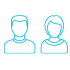 Δημιουργία 180.000 νέων θέσεων εργασίας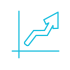 Αύξηση του ύψους του πραγματικού ΑΕΠ κατά 7% μέχρι το 2026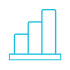 Μόνιμα κέρδη στο ΑΕΠ και στην απασχόληση εξαιτίας των μεταρρυθμίσεων, και της αύξησης της παραγωγικότητας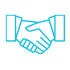 Η αύξηση θα προέλθει κυρίως μέσω αύξησης των ιδιωτικών επενδύσεων που θα χρηματοδοτηθούν από τον φάκελο των δανείων. Σημαντική συνεισφορά θα έχουν και οι αυξημένες δημόσιες επενδύσεις, που θα χρηματοδοτηθούν από τον φάκελο των επιχορηγήσεωνΑύξηση ιδιωτικών επενδύσεων κατά 20%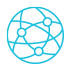 Οι μεταρρυθμίσεις του Σχεδίου Ελλάδα 2.0 θα συνεισφέρουν και αυτές στην άνοδο του ΑΕΠ τα επόμενα πέντε χρόνια, μέσα από διάφορα κανάλια, όπως η αύξηση των εξαγωγών